MINISTERUL SĂNĂTĂŢII 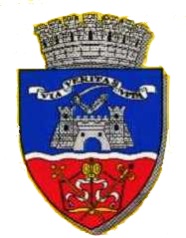 DIRECTIA DE SĂNĂTATE PUBLICĂA JUDEŢULUI ARAD    ARAD, Str. Florilor Nr. 1  ( 0257/254 438 ;  fax: 0257/ 230010, e-mail: dspj.ar@rdslink.ro, web site: www.asparad.ro                           RAPORT APĂ POTABILĂ JUDEȚ ARAD – 2011Tabel 3BUZINA  DE APA II ARAD, UZINA DE APA CURTICI, UZINA DE APA GHIOROC, UZINA DE APA BOCSIG, UZINA DE APA GURAHONT, UZINA DE APA INEU, UZINA DE APA LIPOVA, UZINA DE APA SANTANA, UZINA DE APA CHISINEU CRIS, UZINA DE APA SEBIS, UZINA DE APA PECICATabel Laboratorul DSP ARAD	- s-a emis de catre Ministerul Sănătăţii  -Certificatul de înregistrare nr. 42 din 30.01.2007 pentru Laboratorul de microbiologie si nr. 43 din 30.01.2007 pentru Laboratorul de chimie sanitara si toxicologie.	- în 06.07.2010 s-a emis de către Centrul Regional de Sănătate Publică Timişoara referatul de evaluare nr.3404/ 06.07.2010 pentru Laboratorul de microbiologie şi referatul de evaluare nr.3406/ 06.07.2010 pentru Laboratorul de chimie sanitară şi toxicologie 	- Lista parametrilor (analiza) pentru laboratorul de microbiologie:- Bacterii coliforme- Escherichia Coli- Enterococi- Pseudomonas Aeruginosa- Numar de colonii la - Numar de colonii la - Clostridium Perfringens- Bacterii anaerobe sulfite reducătoare- Prelevare probe.	-Lista parametrilor (analize) pentru laboratorul de chimie sanitara şi toxicologie:- Prelevare, conservare, transport, pastrare si identificare- Culoare- Miros- pH- Amoniac- Nitriţi- Nitraţi- Oxidabilitate- Fier- Mangan- Clor residual liber- Cloruri - Duritate totală - Turbiditate- Fe, Mn, Cr, Cu, Pb. 	Laboratorul –SC COMPANIA DE APA ARAD SA	- în curs de acreditare 	- alte acreditări SR ISO 9001/2008 valabil până în 04.05.2013                                  SR ISO 14001/2005 valabil pana in data de 04.05.2013                                  OH SAH 18001/2008       PARAMETRII  MONITORIZAŢI:La ieşirea din staţia de tratare (intrare reţea)1 Dacă apa provine din ape de suprafaţă.	  2  Dacă este folosit la tratarea apei.La ieşirea din rezervor:La consumatorLISTA CU NUMARUL DE FANTANI PUBLICE SI PRIVATEDIN JUDETUL ARADANUL  2011     Fantani publice       1 021      Fantani private      26 628            TOTAL                 27 649Numar de controale efectuate    218Tabelul 1Informaţii generale despre aprovizionarea cu apă potabilă(cu excepţia întrebării 1.2 se vor completa doar informaţiile referitoare la sistemele de aprovizionare cu apă potabilă, colective sau individuale care furnizează în medie o cantitate de apă mai mare de 1.000 m3/zi sau care deservesc mai mult de 5.000 de persoane)Tabelul 1Informaţii generale despre aprovizionarea cu apă potabilă(cu excepţia întrebării 1.2 se vor completa doar informaţiile referitoare la sistemele de aprovizionare cu apă potabilă, colective sau individuale care furnizează în medie o cantitate de apă mai mare de 1.000 m3/zi sau care deservesc mai mult de 5.000 de persoane)Tabelul 1Informaţii generale despre aprovizionarea cu apă potabilă(cu excepţia întrebării 1.2 se vor completa doar informaţiile referitoare la sistemele de aprovizionare cu apă potabilă, colective sau individuale care furnizează în medie o cantitate de apă mai mare de 1.000 m3/zi sau care deservesc mai mult de 5.000 de persoane)Tabelul 1Informaţii generale despre aprovizionarea cu apă potabilă(cu excepţia întrebării 1.2 se vor completa doar informaţiile referitoare la sistemele de aprovizionare cu apă potabilă, colective sau individuale care furnizează în medie o cantitate de apă mai mare de 1.000 m3/zi sau care deservesc mai mult de 5.000 de persoane)Tabelul 1Informaţii generale despre aprovizionarea cu apă potabilă(cu excepţia întrebării 1.2 se vor completa doar informaţiile referitoare la sistemele de aprovizionare cu apă potabilă, colective sau individuale care furnizează în medie o cantitate de apă mai mare de 1.000 m3/zi sau care deservesc mai mult de 5.000 de persoane)Tabelul 1Informaţii generale despre aprovizionarea cu apă potabilă(cu excepţia întrebării 1.2 se vor completa doar informaţiile referitoare la sistemele de aprovizionare cu apă potabilă, colective sau individuale care furnizează în medie o cantitate de apă mai mare de 1.000 m3/zi sau care deservesc mai mult de 5.000 de persoane)Tabelul 1Informaţii generale despre aprovizionarea cu apă potabilă(cu excepţia întrebării 1.2 se vor completa doar informaţiile referitoare la sistemele de aprovizionare cu apă potabilă, colective sau individuale care furnizează în medie o cantitate de apă mai mare de 1.000 m3/zi sau care deservesc mai mult de 5.000 de persoane)Tabelul 1Informaţii generale despre aprovizionarea cu apă potabilă(cu excepţia întrebării 1.2 se vor completa doar informaţiile referitoare la sistemele de aprovizionare cu apă potabilă, colective sau individuale care furnizează în medie o cantitate de apă mai mare de 1.000 m3/zi sau care deservesc mai mult de 5.000 de persoane)Tabelul 1Informaţii generale despre aprovizionarea cu apă potabilă(cu excepţia întrebării 1.2 se vor completa doar informaţiile referitoare la sistemele de aprovizionare cu apă potabilă, colective sau individuale care furnizează în medie o cantitate de apă mai mare de 1.000 m3/zi sau care deservesc mai mult de 5.000 de persoane)1.1 Judeţul Judeţul Judeţul JudeţulARADARADARADARAD1.2Populaţia totală Populaţia totală Populaţia totală Populaţia totală 193 709193 709193 709193 7091.3Numărul zonelor de aprovizionare cu apăNumărul zonelor de aprovizionare cu apăNumărul zonelor de aprovizionare cu apăNumărul zonelor de aprovizionare cu apă161616161.4Zonele de aprovizionare cu apă (ZAP)Zonele de aprovizionare cu apă (ZAP)Zonele de aprovizionare cu apă (ZAP)Zonele de aprovizionare cu apă (ZAP)Arad, Sanleani, Livada, Zimand Cuz, Zimand Nou, Andrei Saguna, Simand, Sofronea, Sanpaul, Horia, Vladimirescu, Mandruloc, Cicir, Zadareni, Fantanele, Calugareni, Arad, Sanleani, Livada, Zimand Cuz, Zimand Nou, Andrei Saguna, Simand, Sofronea, Sanpaul, Horia, Vladimirescu, Mandruloc, Cicir, Zadareni, Fantanele, Calugareni, Arad, Sanleani, Livada, Zimand Cuz, Zimand Nou, Andrei Saguna, Simand, Sofronea, Sanpaul, Horia, Vladimirescu, Mandruloc, Cicir, Zadareni, Fantanele, Calugareni, Arad, Sanleani, Livada, Zimand Cuz, Zimand Nou, Andrei Saguna, Simand, Sofronea, Sanpaul, Horia, Vladimirescu, Mandruloc, Cicir, Zadareni, Fantanele, Calugareni, 1.4.11.4.11.4.21.4.21.4.31.4.31.4.41.4.4Numele ZAPNumele ZAPCoordonatele NUTS ale ZAP1Coordonatele NUTS ale ZAP1Populaţia rezidentă2Populaţia rezidentă2Volumul de apă furnizat în m3/ziVolumul de apă furnizat în m3/ziUZINA DE APA NR. II ARADUZINA DE APA NR. II ARADW051W051176 643176 643 48 932 48 9321.5Populaţia totală rezidentă aprovizionată (1.4.3)2Populaţia totală rezidentă aprovizionată (1.4.3)2Populaţia totală rezidentă aprovizionată (1.4.3)2Populaţia totală rezidentă aprovizionată (1.4.3)2176 643176 643176 643176 6431.6Volumul total de apă furnizat (1.4.4) în milioane m3/anVolumul total de apă furnizat (1.4.4) în milioane m3/anVolumul total de apă furnizat (1.4.4) în milioane m3/anVolumul total de apă furnizat (1.4.4) în milioane m3/an17 860 18017 860 18017 860 18017 860 1801.7Sursele de apăSursele de apăSursele de apăSursele de apă% din volumul total% din volumul total% din volumul total% din volumul total1.7.1Apă de profunzime3Apă de profunzime3Apă de profunzime3Apă de profunzime3100 %100 %100 %100 %1.7.2Apă de suprafaţă4Apă de suprafaţă4Apă de suprafaţă4Apă de suprafaţă41.7.2.1Ape interioareApe interioareApe interioareApe interioare1.7.2.2Ape costale desalinizateApe costale desalinizateApe costale desalinizateApe costale desalinizate1.7.3Ape filtrate prin bancApe filtrate prin bancApe filtrate prin bancApe filtrate prin banc1.7.4Reîncărcarea artificială a acviferuluiReîncărcarea artificială a acviferuluiReîncărcarea artificială a acviferuluiReîncărcarea artificială a acviferului1.7.5Apă de ploaieApă de ploaieApă de ploaieApă de ploaie1.7.6Alte surseAlte surseAlte surseAlte surse1.8Baza de date judeţeană privind calitatea apei potabileBaza de date judeţeană privind calitatea apei potabileBaza de date judeţeană privind calitatea apei potabileBaza de date judeţeană privind calitatea apei potabileBaza de date judeţeană privind calitatea apei potabileBaza de date judeţeană privind calitatea apei potabileBaza de date judeţeană privind calitatea apei potabileBaza de date judeţeană privind calitatea apei potabile1.8.1Adresa websiteAdresa websiteAdresa websiteAdresa websiteInformatia ceruta nu este disponibilaInformatia ceruta nu este disponibilaInformatia ceruta nu este disponibilaInformatia ceruta nu este disponibila1.9Datele de contact Datele de contact Datele de contact Datele de contact Datele de contact Datele de contact Datele de contact Datele de contact 1.9.1Autoritatea responsabilăAutoritatea responsabilăAutoritatea responsabilăAutoritatea responsabilăSC COMPANIA DE APA ARAD SASC COMPANIA DE APA ARAD SASC COMPANIA DE APA ARAD SASC COMPANIA DE APA ARAD SA1.9.2NumeNumeNumeNumeBanatean GheorgheBanatean GheorgheBanatean GheorgheBanatean Gheorghe1.9.3AdresăAdresăAdresăAdresăArad, Str. Sabin Dragoi, Nr. 2-4Arad, Str. Sabin Dragoi, Nr. 2-4Arad, Str. Sabin Dragoi, Nr. 2-4Arad, Str. Sabin Dragoi, Nr. 2-41.9.4TelefonTelefonTelefonTelefon0257-2708430257-2708430257-2708430257-2708431.9.5FaxFaxFaxFax0257-2709810257-2709810257-2709810257-2709811.9.6E-mailE-mailE-mailE-mailapacanal@caarad.roapacanal@caarad.roapacanal@caarad.roapacanal@caarad.roNoteNoteNoteNoteNoteNoteNoteNoteNote1Se pot utiliza fie coordonatele NUTS fie GIS, urmând ca ulterior Comisia să vină cu lămuriri suplimentare. Nu este necesară trasarea unor graniţe administative ale zonelor de aprovizionare cu apă (ZAP)Se pot utiliza fie coordonatele NUTS fie GIS, urmând ca ulterior Comisia să vină cu lămuriri suplimentare. Nu este necesară trasarea unor graniţe administative ale zonelor de aprovizionare cu apă (ZAP)Se pot utiliza fie coordonatele NUTS fie GIS, urmând ca ulterior Comisia să vină cu lămuriri suplimentare. Nu este necesară trasarea unor graniţe administative ale zonelor de aprovizionare cu apă (ZAP)Se pot utiliza fie coordonatele NUTS fie GIS, urmând ca ulterior Comisia să vină cu lămuriri suplimentare. Nu este necesară trasarea unor graniţe administative ale zonelor de aprovizionare cu apă (ZAP)Se pot utiliza fie coordonatele NUTS fie GIS, urmând ca ulterior Comisia să vină cu lămuriri suplimentare. Nu este necesară trasarea unor graniţe administative ale zonelor de aprovizionare cu apă (ZAP)Se pot utiliza fie coordonatele NUTS fie GIS, urmând ca ulterior Comisia să vină cu lămuriri suplimentare. Nu este necesară trasarea unor graniţe administative ale zonelor de aprovizionare cu apă (ZAP)Se pot utiliza fie coordonatele NUTS fie GIS, urmând ca ulterior Comisia să vină cu lămuriri suplimentare. Nu este necesară trasarea unor graniţe administative ale zonelor de aprovizionare cu apă (ZAP)Se pot utiliza fie coordonatele NUTS fie GIS, urmând ca ulterior Comisia să vină cu lămuriri suplimentare. Nu este necesară trasarea unor graniţe administative ale zonelor de aprovizionare cu apă (ZAP)2Populaţia de la rubricile 1.4.3 şi 1.5 se va raporta ca număr întreg fără zecimalePopulaţia de la rubricile 1.4.3 şi 1.5 se va raporta ca număr întreg fără zecimalePopulaţia de la rubricile 1.4.3 şi 1.5 se va raporta ca număr întreg fără zecimalePopulaţia de la rubricile 1.4.3 şi 1.5 se va raporta ca număr întreg fără zecimalePopulaţia de la rubricile 1.4.3 şi 1.5 se va raporta ca număr întreg fără zecimalePopulaţia de la rubricile 1.4.3 şi 1.5 se va raporta ca număr întreg fără zecimalePopulaţia de la rubricile 1.4.3 şi 1.5 se va raporta ca număr întreg fără zecimalePopulaţia de la rubricile 1.4.3 şi 1.5 se va raporta ca număr întreg fără zecimale3Prin apă de profunzime se înţelege apa situată sub nivelul solului, într-o zonă de saturaţie şi aflată în contact direct cu solul sau subsolulPrin apă de profunzime se înţelege apa situată sub nivelul solului, într-o zonă de saturaţie şi aflată în contact direct cu solul sau subsolulPrin apă de profunzime se înţelege apa situată sub nivelul solului, într-o zonă de saturaţie şi aflată în contact direct cu solul sau subsolulPrin apă de profunzime se înţelege apa situată sub nivelul solului, într-o zonă de saturaţie şi aflată în contact direct cu solul sau subsolulPrin apă de profunzime se înţelege apa situată sub nivelul solului, într-o zonă de saturaţie şi aflată în contact direct cu solul sau subsolulPrin apă de profunzime se înţelege apa situată sub nivelul solului, într-o zonă de saturaţie şi aflată în contact direct cu solul sau subsolulPrin apă de profunzime se înţelege apa situată sub nivelul solului, într-o zonă de saturaţie şi aflată în contact direct cu solul sau subsolulPrin apă de profunzime se înţelege apa situată sub nivelul solului, într-o zonă de saturaţie şi aflată în contact direct cu solul sau subsolul4Prin apă de suprafaţă se înţelege apa din cadrul graniţelor naţionale (judeţului), exceptând apa de profunzime; apele tranziţionale şi costale sunt definite de art. 2.1 din Directiva Cadru a ApeiPrin apă de suprafaţă se înţelege apa din cadrul graniţelor naţionale (judeţului), exceptând apa de profunzime; apele tranziţionale şi costale sunt definite de art. 2.1 din Directiva Cadru a ApeiPrin apă de suprafaţă se înţelege apa din cadrul graniţelor naţionale (judeţului), exceptând apa de profunzime; apele tranziţionale şi costale sunt definite de art. 2.1 din Directiva Cadru a ApeiPrin apă de suprafaţă se înţelege apa din cadrul graniţelor naţionale (judeţului), exceptând apa de profunzime; apele tranziţionale şi costale sunt definite de art. 2.1 din Directiva Cadru a ApeiPrin apă de suprafaţă se înţelege apa din cadrul graniţelor naţionale (judeţului), exceptând apa de profunzime; apele tranziţionale şi costale sunt definite de art. 2.1 din Directiva Cadru a ApeiPrin apă de suprafaţă se înţelege apa din cadrul graniţelor naţionale (judeţului), exceptând apa de profunzime; apele tranziţionale şi costale sunt definite de art. 2.1 din Directiva Cadru a ApeiPrin apă de suprafaţă se înţelege apa din cadrul graniţelor naţionale (judeţului), exceptând apa de profunzime; apele tranziţionale şi costale sunt definite de art. 2.1 din Directiva Cadru a ApeiPrin apă de suprafaţă se înţelege apa din cadrul graniţelor naţionale (judeţului), exceptând apa de profunzime; apele tranziţionale şi costale sunt definite de art. 2.1 din Directiva Cadru a ApeiTabelul 1Informaţii generale despre aprovizionarea cu apă potabilă(cu excepţia întrebării 1.2 se vor completa doar informaţiile referitoare la sistemele de aprovizionare cu apă potabilă, colective sau individuale care furnizează în medie o cantitate de apă mai mare de 1.000 m3/zi sau care deservesc mai mult de 5.000 de persoane)Tabelul 1Informaţii generale despre aprovizionarea cu apă potabilă(cu excepţia întrebării 1.2 se vor completa doar informaţiile referitoare la sistemele de aprovizionare cu apă potabilă, colective sau individuale care furnizează în medie o cantitate de apă mai mare de 1.000 m3/zi sau care deservesc mai mult de 5.000 de persoane)Tabelul 1Informaţii generale despre aprovizionarea cu apă potabilă(cu excepţia întrebării 1.2 se vor completa doar informaţiile referitoare la sistemele de aprovizionare cu apă potabilă, colective sau individuale care furnizează în medie o cantitate de apă mai mare de 1.000 m3/zi sau care deservesc mai mult de 5.000 de persoane)Tabelul 1Informaţii generale despre aprovizionarea cu apă potabilă(cu excepţia întrebării 1.2 se vor completa doar informaţiile referitoare la sistemele de aprovizionare cu apă potabilă, colective sau individuale care furnizează în medie o cantitate de apă mai mare de 1.000 m3/zi sau care deservesc mai mult de 5.000 de persoane)Tabelul 1Informaţii generale despre aprovizionarea cu apă potabilă(cu excepţia întrebării 1.2 se vor completa doar informaţiile referitoare la sistemele de aprovizionare cu apă potabilă, colective sau individuale care furnizează în medie o cantitate de apă mai mare de 1.000 m3/zi sau care deservesc mai mult de 5.000 de persoane)Tabelul 1Informaţii generale despre aprovizionarea cu apă potabilă(cu excepţia întrebării 1.2 se vor completa doar informaţiile referitoare la sistemele de aprovizionare cu apă potabilă, colective sau individuale care furnizează în medie o cantitate de apă mai mare de 1.000 m3/zi sau care deservesc mai mult de 5.000 de persoane)Tabelul 1Informaţii generale despre aprovizionarea cu apă potabilă(cu excepţia întrebării 1.2 se vor completa doar informaţiile referitoare la sistemele de aprovizionare cu apă potabilă, colective sau individuale care furnizează în medie o cantitate de apă mai mare de 1.000 m3/zi sau care deservesc mai mult de 5.000 de persoane)Tabelul 1Informaţii generale despre aprovizionarea cu apă potabilă(cu excepţia întrebării 1.2 se vor completa doar informaţiile referitoare la sistemele de aprovizionare cu apă potabilă, colective sau individuale care furnizează în medie o cantitate de apă mai mare de 1.000 m3/zi sau care deservesc mai mult de 5.000 de persoane)Tabelul 1Informaţii generale despre aprovizionarea cu apă potabilă(cu excepţia întrebării 1.2 se vor completa doar informaţiile referitoare la sistemele de aprovizionare cu apă potabilă, colective sau individuale care furnizează în medie o cantitate de apă mai mare de 1.000 m3/zi sau care deservesc mai mult de 5.000 de persoane)Tabelul 1Informaţii generale despre aprovizionarea cu apă potabilă(cu excepţia întrebării 1.2 se vor completa doar informaţiile referitoare la sistemele de aprovizionare cu apă potabilă, colective sau individuale care furnizează în medie o cantitate de apă mai mare de 1.000 m3/zi sau care deservesc mai mult de 5.000 de persoane)1.11.1 Judeţul Judeţul Judeţul JudeţulARADARADARADARAD1.21.2Populaţia totală Populaţia totală Populaţia totală Populaţia totală 18 79218 79218 79218 7921.31.3Numărul zonelor de aprovizionare cu apăNumărul zonelor de aprovizionare cu apăNumărul zonelor de aprovizionare cu apăNumărul zonelor de aprovizionare cu apă77771.41.4Zonele de aprovizionare cu apă (ZAP)Zonele de aprovizionare cu apă (ZAP)Zonele de aprovizionare cu apă (ZAP)Zonele de aprovizionare cu apă (ZAP)Curtici, Macea, Sanmartin, Dorobanti, Iratos, Variasul Mare, Variasul MicCurtici, Macea, Sanmartin, Dorobanti, Iratos, Variasul Mare, Variasul MicCurtici, Macea, Sanmartin, Dorobanti, Iratos, Variasul Mare, Variasul MicCurtici, Macea, Sanmartin, Dorobanti, Iratos, Variasul Mare, Variasul Mic1.4.11.4.11.4.21.4.21.4.31.4.31.4.41.4.4Numele ZAPNumele ZAPCoordonatele NUTS ale ZAP1Coordonatele NUTS ale ZAP1Populaţia rezidentă2Populaţia rezidentă2Volumul de apă furnizat în m3/ziVolumul de apă furnizat în m3/ziUZINA DE APA CURTICIUZINA DE APA CURTICIW051W0517 4737 473 1 100 1 1001.51.5Populaţia totală rezidentă aprovizionată (1.4.3)2Populaţia totală rezidentă aprovizionată (1.4.3)2Populaţia totală rezidentă aprovizionată (1.4.3)2Populaţia totală rezidentă aprovizionată (1.4.3)27 4737 4737 4737 4731.61.6Volumul total de apă furnizat (1.4.4) în milioane m3/anVolumul total de apă furnizat (1.4.4) în milioane m3/anVolumul total de apă furnizat (1.4.4) în milioane m3/anVolumul total de apă furnizat (1.4.4) în milioane m3/an401 500401 500401 500401 5001.71.7Sursele de apăSursele de apăSursele de apăSursele de apă% din volumul total% din volumul total% din volumul total% din volumul total1.7.11.7.1Apă de profunzime3Apă de profunzime3Apă de profunzime3Apă de profunzime3100 %100 %100 %100 %1.7.21.7.2Apă de suprafaţă4Apă de suprafaţă4Apă de suprafaţă4Apă de suprafaţă41.7.2.11.7.2.1Ape interioareApe interioareApe interioareApe interioare1.7.2.21.7.2.2Ape costale desalinizateApe costale desalinizateApe costale desalinizateApe costale desalinizate1.7.31.7.3Ape filtrate prin bancApe filtrate prin bancApe filtrate prin bancApe filtrate prin banc1.7.41.7.4Reîncărcarea artificială a acviferuluiReîncărcarea artificială a acviferuluiReîncărcarea artificială a acviferuluiReîncărcarea artificială a acviferului1.7.51.7.5Apă de ploaieApă de ploaieApă de ploaieApă de ploaie1.7.61.7.6Alte surseAlte surseAlte surseAlte surse1.81.8Baza de date judeţeană privind calitatea apei potabileBaza de date judeţeană privind calitatea apei potabileBaza de date judeţeană privind calitatea apei potabileBaza de date judeţeană privind calitatea apei potabileBaza de date judeţeană privind calitatea apei potabileBaza de date judeţeană privind calitatea apei potabileBaza de date judeţeană privind calitatea apei potabileBaza de date judeţeană privind calitatea apei potabile1.8.11.8.1Adresa websiteAdresa websiteAdresa websiteAdresa websiteInformatia ceruta nu este disponibilaInformatia ceruta nu este disponibilaInformatia ceruta nu este disponibilaInformatia ceruta nu este disponibila1.91.9Datele de contact Datele de contact Datele de contact Datele de contact Datele de contact Datele de contact Datele de contact Datele de contact 1.9.11.9.1Autoritatea responsabilăAutoritatea responsabilăAutoritatea responsabilăAutoritatea responsabilăSC COMPANIA DE APA ARAD SASC COMPANIA DE APA ARAD SASC COMPANIA DE APA ARAD SASC COMPANIA DE APA ARAD SA1.9.21.9.2NumeNumeNumeNumeBanatean GheorgheBanatean GheorgheBanatean GheorgheBanatean Gheorghe1.9.31.9.3AdresăAdresăAdresăAdresăArad, Str. Sabin Dragoi, Nr. 2-4Arad, Str. Sabin Dragoi, Nr. 2-4Arad, Str. Sabin Dragoi, Nr. 2-4Arad, Str. Sabin Dragoi, Nr. 2-41.9.41.9.4TelefonTelefonTelefonTelefon0257-2708430257-2708430257-2708430257-2708431.9.51.9.5FaxFaxFaxFax0257-2709810257-2709810257-2709810257-2709811.9.61.9.6E-mailE-mailE-mailE-mailapacanal@caarad.roapacanal@caarad.roapacanal@caarad.roapacanal@caarad.roNoteNoteNoteNoteNoteNoteNoteNoteNoteNote11Se pot utiliza fie coordonatele NUTS fie GIS, urmând ca ulterior Comisia să vină cu lămuriri suplimentare. Nu este necesară trasarea unor graniţe administative ale zonelor de aprovizionare cu apă (ZAP)Se pot utiliza fie coordonatele NUTS fie GIS, urmând ca ulterior Comisia să vină cu lămuriri suplimentare. Nu este necesară trasarea unor graniţe administative ale zonelor de aprovizionare cu apă (ZAP)Se pot utiliza fie coordonatele NUTS fie GIS, urmând ca ulterior Comisia să vină cu lămuriri suplimentare. Nu este necesară trasarea unor graniţe administative ale zonelor de aprovizionare cu apă (ZAP)Se pot utiliza fie coordonatele NUTS fie GIS, urmând ca ulterior Comisia să vină cu lămuriri suplimentare. Nu este necesară trasarea unor graniţe administative ale zonelor de aprovizionare cu apă (ZAP)Se pot utiliza fie coordonatele NUTS fie GIS, urmând ca ulterior Comisia să vină cu lămuriri suplimentare. Nu este necesară trasarea unor graniţe administative ale zonelor de aprovizionare cu apă (ZAP)Se pot utiliza fie coordonatele NUTS fie GIS, urmând ca ulterior Comisia să vină cu lămuriri suplimentare. Nu este necesară trasarea unor graniţe administative ale zonelor de aprovizionare cu apă (ZAP)Se pot utiliza fie coordonatele NUTS fie GIS, urmând ca ulterior Comisia să vină cu lămuriri suplimentare. Nu este necesară trasarea unor graniţe administative ale zonelor de aprovizionare cu apă (ZAP)Se pot utiliza fie coordonatele NUTS fie GIS, urmând ca ulterior Comisia să vină cu lămuriri suplimentare. Nu este necesară trasarea unor graniţe administative ale zonelor de aprovizionare cu apă (ZAP)22Populaţia de la rubricile 1.4.3 şi 1.5 se va raporta ca număr întreg fără zecimalePopulaţia de la rubricile 1.4.3 şi 1.5 se va raporta ca număr întreg fără zecimalePopulaţia de la rubricile 1.4.3 şi 1.5 se va raporta ca număr întreg fără zecimalePopulaţia de la rubricile 1.4.3 şi 1.5 se va raporta ca număr întreg fără zecimalePopulaţia de la rubricile 1.4.3 şi 1.5 se va raporta ca număr întreg fără zecimalePopulaţia de la rubricile 1.4.3 şi 1.5 se va raporta ca număr întreg fără zecimalePopulaţia de la rubricile 1.4.3 şi 1.5 se va raporta ca număr întreg fără zecimalePopulaţia de la rubricile 1.4.3 şi 1.5 se va raporta ca număr întreg fără zecimale33Prin apă de profunzime se înţelege apa situată sub nivelul solului, într-o zonă de saturaţie şi aflată în contact direct cu solul sau subsolulPrin apă de profunzime se înţelege apa situată sub nivelul solului, într-o zonă de saturaţie şi aflată în contact direct cu solul sau subsolulPrin apă de profunzime se înţelege apa situată sub nivelul solului, într-o zonă de saturaţie şi aflată în contact direct cu solul sau subsolulPrin apă de profunzime se înţelege apa situată sub nivelul solului, într-o zonă de saturaţie şi aflată în contact direct cu solul sau subsolulPrin apă de profunzime se înţelege apa situată sub nivelul solului, într-o zonă de saturaţie şi aflată în contact direct cu solul sau subsolulPrin apă de profunzime se înţelege apa situată sub nivelul solului, într-o zonă de saturaţie şi aflată în contact direct cu solul sau subsolulPrin apă de profunzime se înţelege apa situată sub nivelul solului, într-o zonă de saturaţie şi aflată în contact direct cu solul sau subsolulPrin apă de profunzime se înţelege apa situată sub nivelul solului, într-o zonă de saturaţie şi aflată în contact direct cu solul sau subsolul44Prin apă de suprafaţă se înţelege apa din cadrul graniţelor naţionale (judeţului), exceptând apa de profunzime; apele tranziţionale şi costale sunt definite de art. 2.1 din Directiva Cadru a ApeiPrin apă de suprafaţă se înţelege apa din cadrul graniţelor naţionale (judeţului), exceptând apa de profunzime; apele tranziţionale şi costale sunt definite de art. 2.1 din Directiva Cadru a ApeiPrin apă de suprafaţă se înţelege apa din cadrul graniţelor naţionale (judeţului), exceptând apa de profunzime; apele tranziţionale şi costale sunt definite de art. 2.1 din Directiva Cadru a ApeiPrin apă de suprafaţă se înţelege apa din cadrul graniţelor naţionale (judeţului), exceptând apa de profunzime; apele tranziţionale şi costale sunt definite de art. 2.1 din Directiva Cadru a ApeiPrin apă de suprafaţă se înţelege apa din cadrul graniţelor naţionale (judeţului), exceptând apa de profunzime; apele tranziţionale şi costale sunt definite de art. 2.1 din Directiva Cadru a ApeiPrin apă de suprafaţă se înţelege apa din cadrul graniţelor naţionale (judeţului), exceptând apa de profunzime; apele tranziţionale şi costale sunt definite de art. 2.1 din Directiva Cadru a ApeiPrin apă de suprafaţă se înţelege apa din cadrul graniţelor naţionale (judeţului), exceptând apa de profunzime; apele tranziţionale şi costale sunt definite de art. 2.1 din Directiva Cadru a ApeiPrin apă de suprafaţă se înţelege apa din cadrul graniţelor naţionale (judeţului), exceptând apa de profunzime; apele tranziţionale şi costale sunt definite de art. 2.1 din Directiva Cadru a ApeiTabelul 1Informaţii generale despre aprovizionarea cu apă potabilă(cu excepţia întrebării 1.2 se vor completa doar informaţiile referitoare la sistemele de aprovizionare cu apă potabilă, colective sau individuale care furnizează în medie o cantitate de apă mai mare de 1.000 m3/zi sau care deservesc mai mult de 5.000 de persoane)Tabelul 1Informaţii generale despre aprovizionarea cu apă potabilă(cu excepţia întrebării 1.2 se vor completa doar informaţiile referitoare la sistemele de aprovizionare cu apă potabilă, colective sau individuale care furnizează în medie o cantitate de apă mai mare de 1.000 m3/zi sau care deservesc mai mult de 5.000 de persoane)Tabelul 1Informaţii generale despre aprovizionarea cu apă potabilă(cu excepţia întrebării 1.2 se vor completa doar informaţiile referitoare la sistemele de aprovizionare cu apă potabilă, colective sau individuale care furnizează în medie o cantitate de apă mai mare de 1.000 m3/zi sau care deservesc mai mult de 5.000 de persoane)Tabelul 1Informaţii generale despre aprovizionarea cu apă potabilă(cu excepţia întrebării 1.2 se vor completa doar informaţiile referitoare la sistemele de aprovizionare cu apă potabilă, colective sau individuale care furnizează în medie o cantitate de apă mai mare de 1.000 m3/zi sau care deservesc mai mult de 5.000 de persoane)Tabelul 1Informaţii generale despre aprovizionarea cu apă potabilă(cu excepţia întrebării 1.2 se vor completa doar informaţiile referitoare la sistemele de aprovizionare cu apă potabilă, colective sau individuale care furnizează în medie o cantitate de apă mai mare de 1.000 m3/zi sau care deservesc mai mult de 5.000 de persoane)Tabelul 1Informaţii generale despre aprovizionarea cu apă potabilă(cu excepţia întrebării 1.2 se vor completa doar informaţiile referitoare la sistemele de aprovizionare cu apă potabilă, colective sau individuale care furnizează în medie o cantitate de apă mai mare de 1.000 m3/zi sau care deservesc mai mult de 5.000 de persoane)Tabelul 1Informaţii generale despre aprovizionarea cu apă potabilă(cu excepţia întrebării 1.2 se vor completa doar informaţiile referitoare la sistemele de aprovizionare cu apă potabilă, colective sau individuale care furnizează în medie o cantitate de apă mai mare de 1.000 m3/zi sau care deservesc mai mult de 5.000 de persoane)Tabelul 1Informaţii generale despre aprovizionarea cu apă potabilă(cu excepţia întrebării 1.2 se vor completa doar informaţiile referitoare la sistemele de aprovizionare cu apă potabilă, colective sau individuale care furnizează în medie o cantitate de apă mai mare de 1.000 m3/zi sau care deservesc mai mult de 5.000 de persoane)Tabelul 1Informaţii generale despre aprovizionarea cu apă potabilă(cu excepţia întrebării 1.2 se vor completa doar informaţiile referitoare la sistemele de aprovizionare cu apă potabilă, colective sau individuale care furnizează în medie o cantitate de apă mai mare de 1.000 m3/zi sau care deservesc mai mult de 5.000 de persoane)1.1 Judeţul Judeţul Judeţul JudeţulARADARADARADARAD1.2Populaţia totală Populaţia totală Populaţia totală Populaţia totală 15 38915 38915 38915 3891.3Numărul zonelor de aprovizionare cu apăNumărul zonelor de aprovizionare cu apăNumărul zonelor de aprovizionare cu apăNumărul zonelor de aprovizionare cu apă55551.4Zonele de aprovizionare cu apă (ZAP)Zonele de aprovizionare cu apă (ZAP)Zonele de aprovizionare cu apă (ZAP)Zonele de aprovizionare cu apă (ZAP)Ghioroc, Siria, Covasant, Cuvin, Minis Ghioroc, Siria, Covasant, Cuvin, Minis Ghioroc, Siria, Covasant, Cuvin, Minis Ghioroc, Siria, Covasant, Cuvin, Minis 1.4.11.4.11.4.21.4.21.4.31.4.31.4.41.4.4Numele ZAPNumele ZAPCoordonatele NUTS ale ZAP1Coordonatele NUTS ale ZAP1Populaţia rezidentă2Populaţia rezidentă2Volumul de apă furnizat în m3/ziVolumul de apă furnizat în m3/ziUZINA DE APA GHIOROCUZINA DE APA GHIOROCRO421RO4215 3835 383 983 9831.5Populaţia totală rezidentă aprovizionată (1.4.3)2Populaţia totală rezidentă aprovizionată (1.4.3)2Populaţia totală rezidentă aprovizionată (1.4.3)2Populaţia totală rezidentă aprovizionată (1.4.3)25 3835 3835 3835 3831.6Volumul total de apă furnizat (1.4.4) în milioane m3/anVolumul total de apă furnizat (1.4.4) în milioane m3/anVolumul total de apă furnizat (1.4.4) în milioane m3/anVolumul total de apă furnizat (1.4.4) în milioane m3/an358 795358 795358 795358 7951.7Sursele de apăSursele de apăSursele de apăSursele de apă% din volumul total% din volumul total% din volumul total% din volumul total1.7.1Apă de profunzime3Apă de profunzime3Apă de profunzime3Apă de profunzime3 100 % 100 % 100 % 100 %1.7.2Apă de suprafaţă4Apă de suprafaţă4Apă de suprafaţă4Apă de suprafaţă41.7.2.1Ape interioareApe interioareApe interioareApe interioare1.7.2.2Ape costale desalinizateApe costale desalinizateApe costale desalinizateApe costale desalinizate1.7.3Ape filtrate prin bancApe filtrate prin bancApe filtrate prin bancApe filtrate prin banc1.7.4Reîncărcarea artificială a acviferuluiReîncărcarea artificială a acviferuluiReîncărcarea artificială a acviferuluiReîncărcarea artificială a acviferului1.7.5Apă de ploaieApă de ploaieApă de ploaieApă de ploaie1.7.6Alte surseAlte surseAlte surseAlte surse1.8Baza de date judeţeană privind calitatea apei potabileBaza de date judeţeană privind calitatea apei potabileBaza de date judeţeană privind calitatea apei potabileBaza de date judeţeană privind calitatea apei potabileBaza de date judeţeană privind calitatea apei potabileBaza de date judeţeană privind calitatea apei potabileBaza de date judeţeană privind calitatea apei potabileBaza de date judeţeană privind calitatea apei potabile1.8.1Adresa websiteAdresa websiteAdresa websiteAdresa websiteInformatia ceruta nu este disponibilaInformatia ceruta nu este disponibilaInformatia ceruta nu este disponibilaInformatia ceruta nu este disponibila1.9Datele de contact Datele de contact Datele de contact Datele de contact Datele de contact Datele de contact Datele de contact Datele de contact 1.9.1Autoritatea responsabilăAutoritatea responsabilăAutoritatea responsabilăAutoritatea responsabilăSC COMPANIA DE APA ARAD SASC COMPANIA DE APA ARAD SASC COMPANIA DE APA ARAD SASC COMPANIA DE APA ARAD SA1.9.2NumeNumeNumeNumeBanatean GheorgheBanatean GheorgheBanatean GheorgheBanatean Gheorghe1.9.3AdresăAdresăAdresăAdresăArad, Str. Sabin Dragoi, Nr. 2-4Arad, Str. Sabin Dragoi, Nr. 2-4Arad, Str. Sabin Dragoi, Nr. 2-4Arad, Str. Sabin Dragoi, Nr. 2-41.9.4TelefonTelefonTelefonTelefon0257-2708430257-2708430257-2708430257-2708431.9.5FaxFaxFaxFax0257-2709810257-2709810257-2709810257-2709811.9.6E-mailE-mailE-mailE-mailapacanal@caarad.roapacanal@caarad.roapacanal@caarad.roapacanal@caarad.roNoteNoteNoteNoteNoteNoteNoteNoteNote1Se pot utiliza fie coordonatele NUTS fie GIS, urmând ca ulterior Comisia să vină cu lămuriri suplimentare. Nu este necesară trasarea unor graniţe administative ale zonelor de aprovizionare cu apă (ZAP)Se pot utiliza fie coordonatele NUTS fie GIS, urmând ca ulterior Comisia să vină cu lămuriri suplimentare. Nu este necesară trasarea unor graniţe administative ale zonelor de aprovizionare cu apă (ZAP)Se pot utiliza fie coordonatele NUTS fie GIS, urmând ca ulterior Comisia să vină cu lămuriri suplimentare. Nu este necesară trasarea unor graniţe administative ale zonelor de aprovizionare cu apă (ZAP)Se pot utiliza fie coordonatele NUTS fie GIS, urmând ca ulterior Comisia să vină cu lămuriri suplimentare. Nu este necesară trasarea unor graniţe administative ale zonelor de aprovizionare cu apă (ZAP)Se pot utiliza fie coordonatele NUTS fie GIS, urmând ca ulterior Comisia să vină cu lămuriri suplimentare. Nu este necesară trasarea unor graniţe administative ale zonelor de aprovizionare cu apă (ZAP)Se pot utiliza fie coordonatele NUTS fie GIS, urmând ca ulterior Comisia să vină cu lămuriri suplimentare. Nu este necesară trasarea unor graniţe administative ale zonelor de aprovizionare cu apă (ZAP)Se pot utiliza fie coordonatele NUTS fie GIS, urmând ca ulterior Comisia să vină cu lămuriri suplimentare. Nu este necesară trasarea unor graniţe administative ale zonelor de aprovizionare cu apă (ZAP)Se pot utiliza fie coordonatele NUTS fie GIS, urmând ca ulterior Comisia să vină cu lămuriri suplimentare. Nu este necesară trasarea unor graniţe administative ale zonelor de aprovizionare cu apă (ZAP)2Populaţia de la rubricile 1.4.3 şi 1.5 se va raporta ca număr întreg fără zecimalePopulaţia de la rubricile 1.4.3 şi 1.5 se va raporta ca număr întreg fără zecimalePopulaţia de la rubricile 1.4.3 şi 1.5 se va raporta ca număr întreg fără zecimalePopulaţia de la rubricile 1.4.3 şi 1.5 se va raporta ca număr întreg fără zecimalePopulaţia de la rubricile 1.4.3 şi 1.5 se va raporta ca număr întreg fără zecimalePopulaţia de la rubricile 1.4.3 şi 1.5 se va raporta ca număr întreg fără zecimalePopulaţia de la rubricile 1.4.3 şi 1.5 se va raporta ca număr întreg fără zecimalePopulaţia de la rubricile 1.4.3 şi 1.5 se va raporta ca număr întreg fără zecimale3Prin apă de profunzime se înţelege apa situată sub nivelul solului, într-o zonă de saturaţie şi aflată în contact direct cu solul sau subsolulPrin apă de profunzime se înţelege apa situată sub nivelul solului, într-o zonă de saturaţie şi aflată în contact direct cu solul sau subsolulPrin apă de profunzime se înţelege apa situată sub nivelul solului, într-o zonă de saturaţie şi aflată în contact direct cu solul sau subsolulPrin apă de profunzime se înţelege apa situată sub nivelul solului, într-o zonă de saturaţie şi aflată în contact direct cu solul sau subsolulPrin apă de profunzime se înţelege apa situată sub nivelul solului, într-o zonă de saturaţie şi aflată în contact direct cu solul sau subsolulPrin apă de profunzime se înţelege apa situată sub nivelul solului, într-o zonă de saturaţie şi aflată în contact direct cu solul sau subsolulPrin apă de profunzime se înţelege apa situată sub nivelul solului, într-o zonă de saturaţie şi aflată în contact direct cu solul sau subsolulPrin apă de profunzime se înţelege apa situată sub nivelul solului, într-o zonă de saturaţie şi aflată în contact direct cu solul sau subsolul4Prin apă de suprafaţă se înţelege apa din cadrul graniţelor naţionale (judeţului), exceptând apa de profunzime; apele tranziţionale şi costale sunt definite de art. 2.1 din Directiva Cadru a ApeiPrin apă de suprafaţă se înţelege apa din cadrul graniţelor naţionale (judeţului), exceptând apa de profunzime; apele tranziţionale şi costale sunt definite de art. 2.1 din Directiva Cadru a ApeiPrin apă de suprafaţă se înţelege apa din cadrul graniţelor naţionale (judeţului), exceptând apa de profunzime; apele tranziţionale şi costale sunt definite de art. 2.1 din Directiva Cadru a ApeiPrin apă de suprafaţă se înţelege apa din cadrul graniţelor naţionale (judeţului), exceptând apa de profunzime; apele tranziţionale şi costale sunt definite de art. 2.1 din Directiva Cadru a ApeiPrin apă de suprafaţă se înţelege apa din cadrul graniţelor naţionale (judeţului), exceptând apa de profunzime; apele tranziţionale şi costale sunt definite de art. 2.1 din Directiva Cadru a ApeiPrin apă de suprafaţă se înţelege apa din cadrul graniţelor naţionale (judeţului), exceptând apa de profunzime; apele tranziţionale şi costale sunt definite de art. 2.1 din Directiva Cadru a ApeiPrin apă de suprafaţă se înţelege apa din cadrul graniţelor naţionale (judeţului), exceptând apa de profunzime; apele tranziţionale şi costale sunt definite de art. 2.1 din Directiva Cadru a ApeiPrin apă de suprafaţă se înţelege apa din cadrul graniţelor naţionale (judeţului), exceptând apa de profunzime; apele tranziţionale şi costale sunt definite de art. 2.1 din Directiva Cadru a ApeiTabelul 1Informaţii generale despre aprovizionarea cu apă potabilă(cu excepţia întrebării 1.2 se vor completa doar informaţiile referitoare la sistemele de aprovizionare cu apă potabilă, colective sau individuale care furnizează în medie o cantitate de apă mai mare de 1.000 m3/zi sau care deservesc mai mult de 5.000 de persoane)Tabelul 1Informaţii generale despre aprovizionarea cu apă potabilă(cu excepţia întrebării 1.2 se vor completa doar informaţiile referitoare la sistemele de aprovizionare cu apă potabilă, colective sau individuale care furnizează în medie o cantitate de apă mai mare de 1.000 m3/zi sau care deservesc mai mult de 5.000 de persoane)Tabelul 1Informaţii generale despre aprovizionarea cu apă potabilă(cu excepţia întrebării 1.2 se vor completa doar informaţiile referitoare la sistemele de aprovizionare cu apă potabilă, colective sau individuale care furnizează în medie o cantitate de apă mai mare de 1.000 m3/zi sau care deservesc mai mult de 5.000 de persoane)Tabelul 1Informaţii generale despre aprovizionarea cu apă potabilă(cu excepţia întrebării 1.2 se vor completa doar informaţiile referitoare la sistemele de aprovizionare cu apă potabilă, colective sau individuale care furnizează în medie o cantitate de apă mai mare de 1.000 m3/zi sau care deservesc mai mult de 5.000 de persoane)Tabelul 1Informaţii generale despre aprovizionarea cu apă potabilă(cu excepţia întrebării 1.2 se vor completa doar informaţiile referitoare la sistemele de aprovizionare cu apă potabilă, colective sau individuale care furnizează în medie o cantitate de apă mai mare de 1.000 m3/zi sau care deservesc mai mult de 5.000 de persoane)Tabelul 1Informaţii generale despre aprovizionarea cu apă potabilă(cu excepţia întrebării 1.2 se vor completa doar informaţiile referitoare la sistemele de aprovizionare cu apă potabilă, colective sau individuale care furnizează în medie o cantitate de apă mai mare de 1.000 m3/zi sau care deservesc mai mult de 5.000 de persoane)Tabelul 1Informaţii generale despre aprovizionarea cu apă potabilă(cu excepţia întrebării 1.2 se vor completa doar informaţiile referitoare la sistemele de aprovizionare cu apă potabilă, colective sau individuale care furnizează în medie o cantitate de apă mai mare de 1.000 m3/zi sau care deservesc mai mult de 5.000 de persoane)Tabelul 1Informaţii generale despre aprovizionarea cu apă potabilă(cu excepţia întrebării 1.2 se vor completa doar informaţiile referitoare la sistemele de aprovizionare cu apă potabilă, colective sau individuale care furnizează în medie o cantitate de apă mai mare de 1.000 m3/zi sau care deservesc mai mult de 5.000 de persoane)Tabelul 1Informaţii generale despre aprovizionarea cu apă potabilă(cu excepţia întrebării 1.2 se vor completa doar informaţiile referitoare la sistemele de aprovizionare cu apă potabilă, colective sau individuale care furnizează în medie o cantitate de apă mai mare de 1.000 m3/zi sau care deservesc mai mult de 5.000 de persoane)Tabelul 1Informaţii generale despre aprovizionarea cu apă potabilă(cu excepţia întrebării 1.2 se vor completa doar informaţiile referitoare la sistemele de aprovizionare cu apă potabilă, colective sau individuale care furnizează în medie o cantitate de apă mai mare de 1.000 m3/zi sau care deservesc mai mult de 5.000 de persoane)1.11.1 Judeţul Judeţul Judeţul JudeţulARADARADARADARAD1.21.2Populaţia totală Populaţia totală Populaţia totală Populaţia totală 11 21711 21711 21711 2171.31.3Numărul zonelor de aprovizionare cu apăNumărul zonelor de aprovizionare cu apăNumărul zonelor de aprovizionare cu apăNumărul zonelor de aprovizionare cu apă88881.41.4Zonele de aprovizionare cu apă (ZAP)Zonele de aprovizionare cu apă (ZAP)Zonele de aprovizionare cu apă (ZAP)Zonele de aprovizionare cu apă (ZAP)Bocsig, Manerau, Rapsig, Beliu, Archis, Craiva, Coroi, ChislacaBocsig, Manerau, Rapsig, Beliu, Archis, Craiva, Coroi, ChislacaBocsig, Manerau, Rapsig, Beliu, Archis, Craiva, Coroi, ChislacaBocsig, Manerau, Rapsig, Beliu, Archis, Craiva, Coroi, Chislaca1.4.11.4.11.4.21.4.21.4.31.4.31.4.41.4.4Numele ZAPNumele ZAPCoordonatele NUTS ale ZAP1Coordonatele NUTS ale ZAP1Populaţia rezidentă2Populaţia rezidentă2Volumul de apă furnizat în m3/ziVolumul de apă furnizat în m3/ziUZINA DE APA BOCSIGUZINA DE APA BOCSIGRO421RO4216 2446 244 569 5691.51.5Populaţia totală rezidentă aprovizionată (1.4.3)2Populaţia totală rezidentă aprovizionată (1.4.3)2Populaţia totală rezidentă aprovizionată (1.4.3)2Populaţia totală rezidentă aprovizionată (1.4.3)26 2446 2446 2446 2441.61.6Volumul total de apă furnizat (1.4.4) în milioane m3/anVolumul total de apă furnizat (1.4.4) în milioane m3/anVolumul total de apă furnizat (1.4.4) în milioane m3/anVolumul total de apă furnizat (1.4.4) în milioane m3/an207 685207 685207 685207 6851.71.7Sursele de apăSursele de apăSursele de apăSursele de apă% din volumul total% din volumul total% din volumul total% din volumul total1.7.11.7.1Apă de profunzime3Apă de profunzime3Apă de profunzime3Apă de profunzime3100 %100 %100 %100 %1.7.21.7.2Apă de suprafaţă4Apă de suprafaţă4Apă de suprafaţă4Apă de suprafaţă41.7.2.11.7.2.1Ape interioareApe interioareApe interioareApe interioare1.7.2.21.7.2.2Ape costale desalinizateApe costale desalinizateApe costale desalinizateApe costale desalinizate1.7.31.7.3Ape filtrate prin bancApe filtrate prin bancApe filtrate prin bancApe filtrate prin banc1.7.41.7.4Reîncărcarea artificială a acviferuluiReîncărcarea artificială a acviferuluiReîncărcarea artificială a acviferuluiReîncărcarea artificială a acviferului1.7.51.7.5Apă de ploaieApă de ploaieApă de ploaieApă de ploaie1.7.61.7.6Alte surseAlte surseAlte surseAlte surse1.81.8Baza de date judeţeană privind calitatea apei potabileBaza de date judeţeană privind calitatea apei potabileBaza de date judeţeană privind calitatea apei potabileBaza de date judeţeană privind calitatea apei potabileBaza de date judeţeană privind calitatea apei potabileBaza de date judeţeană privind calitatea apei potabileBaza de date judeţeană privind calitatea apei potabileBaza de date judeţeană privind calitatea apei potabile1.8.11.8.1Adresa websiteAdresa websiteAdresa websiteAdresa websiteInformatia ceruta nu este disponibilaInformatia ceruta nu este disponibilaInformatia ceruta nu este disponibilaInformatia ceruta nu este disponibila1.91.9Datele de contact Datele de contact Datele de contact Datele de contact Datele de contact Datele de contact Datele de contact Datele de contact 1.9.11.9.1Autoritatea responsabilăAutoritatea responsabilăAutoritatea responsabilăAutoritatea responsabilăSC COMPANIA DE APA ARAD SASC COMPANIA DE APA ARAD SASC COMPANIA DE APA ARAD SASC COMPANIA DE APA ARAD SA1.9.21.9.2NumeNumeNumeNumeBanatean GheorgheBanatean GheorgheBanatean GheorgheBanatean Gheorghe1.9.31.9.3AdresăAdresăAdresăAdresăArad, Str. Sabin Dragoi, Nr. 2-4Arad, Str. Sabin Dragoi, Nr. 2-4Arad, Str. Sabin Dragoi, Nr. 2-4Arad, Str. Sabin Dragoi, Nr. 2-41.9.41.9.4TelefonTelefonTelefonTelefon0257-2708430257-2708430257-2708430257-2708431.9.51.9.5FaxFaxFaxFax0257-2709810257-2709810257-2709810257-2709811.9.61.9.6E-mailE-mailE-mailE-mailapacanal@caarad.roapacanal@caarad.roapacanal@caarad.roapacanal@caarad.roNoteNoteNoteNoteNoteNoteNoteNoteNoteNote11Se pot utiliza fie coordonatele NUTS fie GIS, urmând ca ulterior Comisia să vină cu lămuriri suplimentare. Nu este necesară trasarea unor graniţe administative ale zonelor de aprovizionare cu apă (ZAP)Se pot utiliza fie coordonatele NUTS fie GIS, urmând ca ulterior Comisia să vină cu lămuriri suplimentare. Nu este necesară trasarea unor graniţe administative ale zonelor de aprovizionare cu apă (ZAP)Se pot utiliza fie coordonatele NUTS fie GIS, urmând ca ulterior Comisia să vină cu lămuriri suplimentare. Nu este necesară trasarea unor graniţe administative ale zonelor de aprovizionare cu apă (ZAP)Se pot utiliza fie coordonatele NUTS fie GIS, urmând ca ulterior Comisia să vină cu lămuriri suplimentare. Nu este necesară trasarea unor graniţe administative ale zonelor de aprovizionare cu apă (ZAP)Se pot utiliza fie coordonatele NUTS fie GIS, urmând ca ulterior Comisia să vină cu lămuriri suplimentare. Nu este necesară trasarea unor graniţe administative ale zonelor de aprovizionare cu apă (ZAP)Se pot utiliza fie coordonatele NUTS fie GIS, urmând ca ulterior Comisia să vină cu lămuriri suplimentare. Nu este necesară trasarea unor graniţe administative ale zonelor de aprovizionare cu apă (ZAP)Se pot utiliza fie coordonatele NUTS fie GIS, urmând ca ulterior Comisia să vină cu lămuriri suplimentare. Nu este necesară trasarea unor graniţe administative ale zonelor de aprovizionare cu apă (ZAP)Se pot utiliza fie coordonatele NUTS fie GIS, urmând ca ulterior Comisia să vină cu lămuriri suplimentare. Nu este necesară trasarea unor graniţe administative ale zonelor de aprovizionare cu apă (ZAP)22Populaţia de la rubricile 1.4.3 şi 1.5 se va raporta ca număr întreg fără zecimalePopulaţia de la rubricile 1.4.3 şi 1.5 se va raporta ca număr întreg fără zecimalePopulaţia de la rubricile 1.4.3 şi 1.5 se va raporta ca număr întreg fără zecimalePopulaţia de la rubricile 1.4.3 şi 1.5 se va raporta ca număr întreg fără zecimalePopulaţia de la rubricile 1.4.3 şi 1.5 se va raporta ca număr întreg fără zecimalePopulaţia de la rubricile 1.4.3 şi 1.5 se va raporta ca număr întreg fără zecimalePopulaţia de la rubricile 1.4.3 şi 1.5 se va raporta ca număr întreg fără zecimalePopulaţia de la rubricile 1.4.3 şi 1.5 se va raporta ca număr întreg fără zecimale33Prin apă de profunzime se înţelege apa situată sub nivelul solului, într-o zonă de saturaţie şi aflată în contact direct cu solul sau subsolulPrin apă de profunzime se înţelege apa situată sub nivelul solului, într-o zonă de saturaţie şi aflată în contact direct cu solul sau subsolulPrin apă de profunzime se înţelege apa situată sub nivelul solului, într-o zonă de saturaţie şi aflată în contact direct cu solul sau subsolulPrin apă de profunzime se înţelege apa situată sub nivelul solului, într-o zonă de saturaţie şi aflată în contact direct cu solul sau subsolulPrin apă de profunzime se înţelege apa situată sub nivelul solului, într-o zonă de saturaţie şi aflată în contact direct cu solul sau subsolulPrin apă de profunzime se înţelege apa situată sub nivelul solului, într-o zonă de saturaţie şi aflată în contact direct cu solul sau subsolulPrin apă de profunzime se înţelege apa situată sub nivelul solului, într-o zonă de saturaţie şi aflată în contact direct cu solul sau subsolulPrin apă de profunzime se înţelege apa situată sub nivelul solului, într-o zonă de saturaţie şi aflată în contact direct cu solul sau subsolul44Prin apă de suprafaţă se înţelege apa din cadrul graniţelor naţionale (judeţului), exceptând apa de profunzime; apele tranziţionale şi costale sunt definite de art. 2.1 din Directiva Cadru a ApeiPrin apă de suprafaţă se înţelege apa din cadrul graniţelor naţionale (judeţului), exceptând apa de profunzime; apele tranziţionale şi costale sunt definite de art. 2.1 din Directiva Cadru a ApeiPrin apă de suprafaţă se înţelege apa din cadrul graniţelor naţionale (judeţului), exceptând apa de profunzime; apele tranziţionale şi costale sunt definite de art. 2.1 din Directiva Cadru a ApeiPrin apă de suprafaţă se înţelege apa din cadrul graniţelor naţionale (judeţului), exceptând apa de profunzime; apele tranziţionale şi costale sunt definite de art. 2.1 din Directiva Cadru a ApeiPrin apă de suprafaţă se înţelege apa din cadrul graniţelor naţionale (judeţului), exceptând apa de profunzime; apele tranziţionale şi costale sunt definite de art. 2.1 din Directiva Cadru a ApeiPrin apă de suprafaţă se înţelege apa din cadrul graniţelor naţionale (judeţului), exceptând apa de profunzime; apele tranziţionale şi costale sunt definite de art. 2.1 din Directiva Cadru a ApeiPrin apă de suprafaţă se înţelege apa din cadrul graniţelor naţionale (judeţului), exceptând apa de profunzime; apele tranziţionale şi costale sunt definite de art. 2.1 din Directiva Cadru a ApeiPrin apă de suprafaţă se înţelege apa din cadrul graniţelor naţionale (judeţului), exceptând apa de profunzime; apele tranziţionale şi costale sunt definite de art. 2.1 din Directiva Cadru a ApeiTabelul 1Informaţii generale despre aprovizionarea cu apă potabilă(cu excepţia întrebării 1.2 se vor completa doar informaţiile referitoare la sistemele de aprovizionare cu apă potabilă, colective sau individuale care furnizează în medie o cantitate de apă mai mare de 1.000 m3/zi sau care deservesc mai mult de 5.000 de persoane)Tabelul 1Informaţii generale despre aprovizionarea cu apă potabilă(cu excepţia întrebării 1.2 se vor completa doar informaţiile referitoare la sistemele de aprovizionare cu apă potabilă, colective sau individuale care furnizează în medie o cantitate de apă mai mare de 1.000 m3/zi sau care deservesc mai mult de 5.000 de persoane)Tabelul 1Informaţii generale despre aprovizionarea cu apă potabilă(cu excepţia întrebării 1.2 se vor completa doar informaţiile referitoare la sistemele de aprovizionare cu apă potabilă, colective sau individuale care furnizează în medie o cantitate de apă mai mare de 1.000 m3/zi sau care deservesc mai mult de 5.000 de persoane)Tabelul 1Informaţii generale despre aprovizionarea cu apă potabilă(cu excepţia întrebării 1.2 se vor completa doar informaţiile referitoare la sistemele de aprovizionare cu apă potabilă, colective sau individuale care furnizează în medie o cantitate de apă mai mare de 1.000 m3/zi sau care deservesc mai mult de 5.000 de persoane)Tabelul 1Informaţii generale despre aprovizionarea cu apă potabilă(cu excepţia întrebării 1.2 se vor completa doar informaţiile referitoare la sistemele de aprovizionare cu apă potabilă, colective sau individuale care furnizează în medie o cantitate de apă mai mare de 1.000 m3/zi sau care deservesc mai mult de 5.000 de persoane)1.1 Judeţul JudeţulARADARAD1.2Populaţia totală Populaţia totală 9 8669 8661.3Numărul zonelor de aprovizionare cu apăNumărul zonelor de aprovizionare cu apă15151.4Zonele de aprovizionare cu apă (ZAP)Zonele de aprovizionare cu apă (ZAP)Gurahont, Hontisor, Iosasi, Fenis, Pescari, Dieci, Brazii, Madrigesti, Bontesti, Radesti, Cil, Almas, Joia Mare, Iacobini, BuceavaGurahont, Hontisor, Iosasi, Fenis, Pescari, Dieci, Brazii, Madrigesti, Bontesti, Radesti, Cil, Almas, Joia Mare, Iacobini, Buceava1.4.11.4.21.4.31.4.4Numele ZAPCoordonatele NUTS ale ZAP1Populaţia rezidentă2Volumul de apă furnizat în m3/ziUZINA DE APA GURAHONTW0516 103 1 0501.5Populaţia totală rezidentă aprovizionată (1.4.3)2Populaţia totală rezidentă aprovizionată (1.4.3)25 5085 5081.6Volumul total de apă furnizat (1.4.4) în milioane m3/anVolumul total de apă furnizat (1.4.4) în milioane m3/an383 250383 2501.7Sursele de apăSursele de apă% din volumul total% din volumul total1.7.1Apă de profunzime3Apă de profunzime3100 %100 %1.7.2Apă de suprafaţă4Apă de suprafaţă41.7.2.1Ape interioareApe interioare1.7.2.2Ape costale desalinizateApe costale desalinizate1.7.3Ape filtrate prin bancApe filtrate prin banc1.7.4Reîncărcarea artificială a acviferuluiReîncărcarea artificială a acviferului1.7.5Apă de ploaieApă de ploaie1.7.6Alte surseAlte surse1.8Baza de date judeţeană privind calitatea apei potabileBaza de date judeţeană privind calitatea apei potabileBaza de date judeţeană privind calitatea apei potabileBaza de date judeţeană privind calitatea apei potabile1.8.1Adresa websiteAdresa websiteInformatia ceruta nu este disponibilaInformatia ceruta nu este disponibila1.9Datele de contact Datele de contact Datele de contact Datele de contact 1.9.1Autoritatea responsabilăAutoritatea responsabilăSC COMPANIA DE APA ARAD SASC COMPANIA DE APA ARAD SA1.9.2NumeNumeBanatean GheorgheBanatean Gheorghe1.9.3AdresăAdresăArad, Str. Sabin Dragoi, Nr. 2-4Arad, Str. Sabin Dragoi, Nr. 2-41.9.4TelefonTelefon0257-2708430257-2708431.9.5FaxFax0257-2709810257-2709811.9.6E-mailE-mailapacanal@caarad.roapacanal@caarad.roNoteNoteNoteNoteNote1Se pot utiliza fie coordonatele NUTS fie GIS, urmând ca ulterior Comisia să vină cu lămuriri suplimentare. Nu este necesară trasarea unor graniţe administative ale zonelor de aprovizionare cu apă (ZAP)Se pot utiliza fie coordonatele NUTS fie GIS, urmând ca ulterior Comisia să vină cu lămuriri suplimentare. Nu este necesară trasarea unor graniţe administative ale zonelor de aprovizionare cu apă (ZAP)Se pot utiliza fie coordonatele NUTS fie GIS, urmând ca ulterior Comisia să vină cu lămuriri suplimentare. Nu este necesară trasarea unor graniţe administative ale zonelor de aprovizionare cu apă (ZAP)Se pot utiliza fie coordonatele NUTS fie GIS, urmând ca ulterior Comisia să vină cu lămuriri suplimentare. Nu este necesară trasarea unor graniţe administative ale zonelor de aprovizionare cu apă (ZAP)2Populaţia de la rubricile 1.4.3 şi 1.5 se va raporta ca număr întreg fără zecimalePopulaţia de la rubricile 1.4.3 şi 1.5 se va raporta ca număr întreg fără zecimalePopulaţia de la rubricile 1.4.3 şi 1.5 se va raporta ca număr întreg fără zecimalePopulaţia de la rubricile 1.4.3 şi 1.5 se va raporta ca număr întreg fără zecimale3Prin apă de profunzime se înţelege apa situată sub nivelul solului, într-o zonă de saturaţie şi aflată în contact direct cu solul sau subsolulPrin apă de profunzime se înţelege apa situată sub nivelul solului, într-o zonă de saturaţie şi aflată în contact direct cu solul sau subsolulPrin apă de profunzime se înţelege apa situată sub nivelul solului, într-o zonă de saturaţie şi aflată în contact direct cu solul sau subsolulPrin apă de profunzime se înţelege apa situată sub nivelul solului, într-o zonă de saturaţie şi aflată în contact direct cu solul sau subsolul4Prin apă de suprafaţă se înţelege apa din cadrul graniţelor naţionale (judeţului), exceptând apa de profunzime; apele tranziţionale şi costale sunt definite de art. 2.1 din Directiva Cadru a ApeiPrin apă de suprafaţă se înţelege apa din cadrul graniţelor naţionale (judeţului), exceptând apa de profunzime; apele tranziţionale şi costale sunt definite de art. 2.1 din Directiva Cadru a ApeiPrin apă de suprafaţă se înţelege apa din cadrul graniţelor naţionale (judeţului), exceptând apa de profunzime; apele tranziţionale şi costale sunt definite de art. 2.1 din Directiva Cadru a ApeiPrin apă de suprafaţă se înţelege apa din cadrul graniţelor naţionale (judeţului), exceptând apa de profunzime; apele tranziţionale şi costale sunt definite de art. 2.1 din Directiva Cadru a ApeiTabelul 1Informaţii generale despre aprovizionarea cu apă potabilă(cu excepţia întrebării 1.2 se vor completa doar informaţiile referitoare la sistemele de aprovizionare cu apă potabilă, colective sau individuale care furnizează în medie o cantitate de apă mai mare de 1.000 m3/zi sau care deservesc mai mult de 5.000 de persoane)Tabelul 1Informaţii generale despre aprovizionarea cu apă potabilă(cu excepţia întrebării 1.2 se vor completa doar informaţiile referitoare la sistemele de aprovizionare cu apă potabilă, colective sau individuale care furnizează în medie o cantitate de apă mai mare de 1.000 m3/zi sau care deservesc mai mult de 5.000 de persoane)Tabelul 1Informaţii generale despre aprovizionarea cu apă potabilă(cu excepţia întrebării 1.2 se vor completa doar informaţiile referitoare la sistemele de aprovizionare cu apă potabilă, colective sau individuale care furnizează în medie o cantitate de apă mai mare de 1.000 m3/zi sau care deservesc mai mult de 5.000 de persoane)Tabelul 1Informaţii generale despre aprovizionarea cu apă potabilă(cu excepţia întrebării 1.2 se vor completa doar informaţiile referitoare la sistemele de aprovizionare cu apă potabilă, colective sau individuale care furnizează în medie o cantitate de apă mai mare de 1.000 m3/zi sau care deservesc mai mult de 5.000 de persoane)Tabelul 1Informaţii generale despre aprovizionarea cu apă potabilă(cu excepţia întrebării 1.2 se vor completa doar informaţiile referitoare la sistemele de aprovizionare cu apă potabilă, colective sau individuale care furnizează în medie o cantitate de apă mai mare de 1.000 m3/zi sau care deservesc mai mult de 5.000 de persoane)1.1 Judeţul JudeţulARADARAD1.2Populaţia totală Populaţia totală 13 89013 8901.3Numărul zonelor de aprovizionare cu apăNumărul zonelor de aprovizionare cu apă441.4Zonele de aprovizionare cu apă (ZAP)Zonele de aprovizionare cu apă (ZAP)Ineu, Sicula, Mocrea, GurbaIneu, Sicula, Mocrea, Gurba1.4.11.4.21.4.31.4.4Numele ZAPCoordonatele NUTS ale ZAP1Populaţia rezidentă2Volumul de apă furnizat în m3/ziUZINA DE APA INEU  W0516 122  1 7671.5Populaţia totală rezidentă aprovizionată (1.4.3)2Populaţia totală rezidentă aprovizionată (1.4.3)26 1226 1221.6Volumul total de apă furnizat (1.4.4) în milioane m3/anVolumul total de apă furnizat (1.4.4) în milioane m3/an 644 955 644 9551.7Sursele de apăSursele de apă% din volumul total% din volumul total1.7.1Apă de profunzime3Apă de profunzime3 100 % 100 %1.7.2Apă de suprafaţă4Apă de suprafaţă41.7.2.1Ape interioareApe interioare1.7.2.2Ape costale desalinizateApe costale desalinizate1.7.3Ape filtrate prin bancApe filtrate prin banc1.7.4Reîncărcarea artificială a acviferuluiReîncărcarea artificială a acviferului1.7.5Apă de ploaieApă de ploaie1.7.6Alte surseAlte surse1.8Baza de date judeţeană privind calitatea apei potabileBaza de date judeţeană privind calitatea apei potabileBaza de date judeţeană privind calitatea apei potabileBaza de date judeţeană privind calitatea apei potabile1.8.1Adresa websiteAdresa websiteInformatia ceruta nu este disponibilaInformatia ceruta nu este disponibila1.9Datele de contact Datele de contact Datele de contact Datele de contact 1.9.1Autoritatea responsabilăAutoritatea responsabilăSC COMPANIA DE APA ARAD SASC COMPANIA DE APA ARAD SA1.9.2NumeNumeBanatean GheorgheBanatean Gheorghe1.9.3AdresăAdresăArad, Str. Sabin Dragoi, Nr. 2-4Arad, Str. Sabin Dragoi, Nr. 2-41.9.4TelefonTelefon0257-2708430257-2708431.9.5FaxFax0257-2709810257-2709811.9.6E-mailE-mailapacanal@caarad.roapacanal@caarad.roNoteNoteNoteNoteNote1Se pot utiliza fie coordonatele NUTS fie GIS, urmând ca ulterior Comisia să vină cu lămuriri suplimentare. Nu este necesară trasarea unor graniţe administative ale zonelor de aprovizionare cu apă (ZAP)Se pot utiliza fie coordonatele NUTS fie GIS, urmând ca ulterior Comisia să vină cu lămuriri suplimentare. Nu este necesară trasarea unor graniţe administative ale zonelor de aprovizionare cu apă (ZAP)Se pot utiliza fie coordonatele NUTS fie GIS, urmând ca ulterior Comisia să vină cu lămuriri suplimentare. Nu este necesară trasarea unor graniţe administative ale zonelor de aprovizionare cu apă (ZAP)Se pot utiliza fie coordonatele NUTS fie GIS, urmând ca ulterior Comisia să vină cu lămuriri suplimentare. Nu este necesară trasarea unor graniţe administative ale zonelor de aprovizionare cu apă (ZAP)2Populaţia de la rubricile 1.4.3 şi 1.5 se va raporta ca număr întreg fără zecimalePopulaţia de la rubricile 1.4.3 şi 1.5 se va raporta ca număr întreg fără zecimalePopulaţia de la rubricile 1.4.3 şi 1.5 se va raporta ca număr întreg fără zecimalePopulaţia de la rubricile 1.4.3 şi 1.5 se va raporta ca număr întreg fără zecimale3Prin apă de profunzime se înţelege apa situată sub nivelul solului, într-o zonă de saturaţie şi aflată în contact direct cu solul sau subsolulPrin apă de profunzime se înţelege apa situată sub nivelul solului, într-o zonă de saturaţie şi aflată în contact direct cu solul sau subsolulPrin apă de profunzime se înţelege apa situată sub nivelul solului, într-o zonă de saturaţie şi aflată în contact direct cu solul sau subsolulPrin apă de profunzime se înţelege apa situată sub nivelul solului, într-o zonă de saturaţie şi aflată în contact direct cu solul sau subsolul4Prin apă de suprafaţă se înţelege apa din cadrul graniţelor naţionale (judeţului), exceptând apa de profunzime; apele tranziţionale şi costale sunt definite de art. 2.1 din Directiva Cadru a ApeiPrin apă de suprafaţă se înţelege apa din cadrul graniţelor naţionale (judeţului), exceptând apa de profunzime; apele tranziţionale şi costale sunt definite de art. 2.1 din Directiva Cadru a ApeiPrin apă de suprafaţă se înţelege apa din cadrul graniţelor naţionale (judeţului), exceptând apa de profunzime; apele tranziţionale şi costale sunt definite de art. 2.1 din Directiva Cadru a ApeiPrin apă de suprafaţă se înţelege apa din cadrul graniţelor naţionale (judeţului), exceptând apa de profunzime; apele tranziţionale şi costale sunt definite de art. 2.1 din Directiva Cadru a ApeiTabelul 1Informaţii generale despre aprovizionarea cu apă potabilă(cu excepţia întrebării 1.2 se vor completa doar informaţiile referitoare la sistemele de aprovizionare cu apă potabilă, colective sau individuale care furnizează în medie o cantitate de apă mai mare de 1.000 m3/zi sau care deservesc mai mult de 5.000 de persoane)Tabelul 1Informaţii generale despre aprovizionarea cu apă potabilă(cu excepţia întrebării 1.2 se vor completa doar informaţiile referitoare la sistemele de aprovizionare cu apă potabilă, colective sau individuale care furnizează în medie o cantitate de apă mai mare de 1.000 m3/zi sau care deservesc mai mult de 5.000 de persoane)Tabelul 1Informaţii generale despre aprovizionarea cu apă potabilă(cu excepţia întrebării 1.2 se vor completa doar informaţiile referitoare la sistemele de aprovizionare cu apă potabilă, colective sau individuale care furnizează în medie o cantitate de apă mai mare de 1.000 m3/zi sau care deservesc mai mult de 5.000 de persoane)Tabelul 1Informaţii generale despre aprovizionarea cu apă potabilă(cu excepţia întrebării 1.2 se vor completa doar informaţiile referitoare la sistemele de aprovizionare cu apă potabilă, colective sau individuale care furnizează în medie o cantitate de apă mai mare de 1.000 m3/zi sau care deservesc mai mult de 5.000 de persoane)Tabelul 1Informaţii generale despre aprovizionarea cu apă potabilă(cu excepţia întrebării 1.2 se vor completa doar informaţiile referitoare la sistemele de aprovizionare cu apă potabilă, colective sau individuale care furnizează în medie o cantitate de apă mai mare de 1.000 m3/zi sau care deservesc mai mult de 5.000 de persoane)1.1 Judeţul JudeţulARADARAD1.2Populaţia totală Populaţia totală 15 21315 2131.3Numărul zonelor de aprovizionare cu apăNumărul zonelor de aprovizionare cu apă331.4Zonele de aprovizionare cu apă (ZAP)Zonele de aprovizionare cu apă (ZAP)Lipova, Paulis, BaratcaLipova, Paulis, Baratca1.4.11.4.21.4.31.4.4Numele ZAPCoordonatele NUTS ale ZAP1Populaţia rezidentă2Volumul de apă furnizat în m3/ziUZINA DE APA LIPOVARO4217 546 15701.5Populaţia totală rezidentă aprovizionată (1.4.3)2Populaţia totală rezidentă aprovizionată (1.4.3)27 5467 5461.6Volumul total de apă furnizat (1.4.4) în milioane m3/anVolumul total de apă furnizat (1.4.4) în milioane m3/an573 050573 0501.7Sursele de apăSursele de apă% din volumul total% din volumul total1.7.1Apă de profunzime3Apă de profunzime3100 %100 %1.7.2Apă de suprafaţă4Apă de suprafaţă41.7.2.1Ape interioareApe interioare1.7.2.2Ape costale desalinizateApe costale desalinizate1.7.3Ape filtrate prin bancApe filtrate prin banc1.7.4Reîncărcarea artificială a acviferuluiReîncărcarea artificială a acviferului1.7.5Apă de ploaieApă de ploaie1.7.6Alte surseAlte surse1.8Baza de date judeţeană privind calitatea apei potabileBaza de date judeţeană privind calitatea apei potabileBaza de date judeţeană privind calitatea apei potabileBaza de date judeţeană privind calitatea apei potabile1.8.1Adresa websiteAdresa websiteInformatia ceruta nu este disponibilaInformatia ceruta nu este disponibila1.9Datele de contact Datele de contact Datele de contact Datele de contact 1.9.1Autoritatea responsabilăAutoritatea responsabilăSC COMPANIA DE APA ARAD SASC COMPANIA DE APA ARAD SA1.9.2NumeNumeBanatean GheorgheBanatean Gheorghe1.9.3AdresăAdresăArad, Str. Sabin Dragoi, Nr. 2-4Arad, Str. Sabin Dragoi, Nr. 2-41.9.4TelefonTelefon0257-2708430257-2708431.9.5FaxFax0257-2709810257-2709811.9.6E-mailE-mailapacanal@caarad.roapacanal@caarad.roNoteNoteNoteNoteNote1Se pot utiliza fie coordonatele NUTS fie GIS, urmând ca ulterior Comisia să vină cu lămuriri suplimentare. Nu este necesară trasarea unor graniţe administative ale zonelor de aprovizionare cu apă (ZAP)Se pot utiliza fie coordonatele NUTS fie GIS, urmând ca ulterior Comisia să vină cu lămuriri suplimentare. Nu este necesară trasarea unor graniţe administative ale zonelor de aprovizionare cu apă (ZAP)Se pot utiliza fie coordonatele NUTS fie GIS, urmând ca ulterior Comisia să vină cu lămuriri suplimentare. Nu este necesară trasarea unor graniţe administative ale zonelor de aprovizionare cu apă (ZAP)Se pot utiliza fie coordonatele NUTS fie GIS, urmând ca ulterior Comisia să vină cu lămuriri suplimentare. Nu este necesară trasarea unor graniţe administative ale zonelor de aprovizionare cu apă (ZAP)2Populaţia de la rubricile 1.4.3 şi 1.5 se va raporta ca număr întreg fără zecimalePopulaţia de la rubricile 1.4.3 şi 1.5 se va raporta ca număr întreg fără zecimalePopulaţia de la rubricile 1.4.3 şi 1.5 se va raporta ca număr întreg fără zecimalePopulaţia de la rubricile 1.4.3 şi 1.5 se va raporta ca număr întreg fără zecimale3Prin apă de profunzime se înţelege apa situată sub nivelul solului, într-o zonă de saturaţie şi aflată în contact direct cu solul sau subsolulPrin apă de profunzime se înţelege apa situată sub nivelul solului, într-o zonă de saturaţie şi aflată în contact direct cu solul sau subsolulPrin apă de profunzime se înţelege apa situată sub nivelul solului, într-o zonă de saturaţie şi aflată în contact direct cu solul sau subsolulPrin apă de profunzime se înţelege apa situată sub nivelul solului, într-o zonă de saturaţie şi aflată în contact direct cu solul sau subsolul4Prin apă de suprafaţă se înţelege apa din cadrul graniţelor naţionale (judeţului), exceptând apa de profunzime; apele tranziţionale şi costale sunt definite de art. 2.1 din Directiva Cadru a ApeiPrin apă de suprafaţă se înţelege apa din cadrul graniţelor naţionale (judeţului), exceptând apa de profunzime; apele tranziţionale şi costale sunt definite de art. 2.1 din Directiva Cadru a ApeiPrin apă de suprafaţă se înţelege apa din cadrul graniţelor naţionale (judeţului), exceptând apa de profunzime; apele tranziţionale şi costale sunt definite de art. 2.1 din Directiva Cadru a ApeiPrin apă de suprafaţă se înţelege apa din cadrul graniţelor naţionale (judeţului), exceptând apa de profunzime; apele tranziţionale şi costale sunt definite de art. 2.1 din Directiva Cadru a ApeiTabelul 1Informaţii generale despre aprovizionarea cu apă potabilă(cu excepţia întrebării 1.2 se vor completa doar informaţiile referitoare la sistemele de aprovizionare cu apă potabilă, colective sau individuale care furnizează în medie o cantitate de apă mai mare de 1.000 m3/zi sau care deservesc mai mult de 5.000 de persoane)Tabelul 1Informaţii generale despre aprovizionarea cu apă potabilă(cu excepţia întrebării 1.2 se vor completa doar informaţiile referitoare la sistemele de aprovizionare cu apă potabilă, colective sau individuale care furnizează în medie o cantitate de apă mai mare de 1.000 m3/zi sau care deservesc mai mult de 5.000 de persoane)Tabelul 1Informaţii generale despre aprovizionarea cu apă potabilă(cu excepţia întrebării 1.2 se vor completa doar informaţiile referitoare la sistemele de aprovizionare cu apă potabilă, colective sau individuale care furnizează în medie o cantitate de apă mai mare de 1.000 m3/zi sau care deservesc mai mult de 5.000 de persoane)Tabelul 1Informaţii generale despre aprovizionarea cu apă potabilă(cu excepţia întrebării 1.2 se vor completa doar informaţiile referitoare la sistemele de aprovizionare cu apă potabilă, colective sau individuale care furnizează în medie o cantitate de apă mai mare de 1.000 m3/zi sau care deservesc mai mult de 5.000 de persoane)Tabelul 1Informaţii generale despre aprovizionarea cu apă potabilă(cu excepţia întrebării 1.2 se vor completa doar informaţiile referitoare la sistemele de aprovizionare cu apă potabilă, colective sau individuale care furnizează în medie o cantitate de apă mai mare de 1.000 m3/zi sau care deservesc mai mult de 5.000 de persoane)1.1 Judeţul JudeţulARADARAD1.2Populaţia totală Populaţia totală 15 44415 4441.3Numărul zonelor de aprovizionare cu apăNumărul zonelor de aprovizionare cu apă221.4Zonele de aprovizionare cu apă (ZAP)Zonele de aprovizionare cu apă (ZAP)Santana, OlariSantana, Olari1.4.11.4.21.4.31.4.4Numele ZAPCoordonatele NUTS ale ZAP1Populaţia rezidentă2Volumul de apă furnizat în m3/ziUZINA DE APA SANTANAW0518 6011 0001.5Populaţia totală rezidentă aprovizionată (1.4.3)2Populaţia totală rezidentă aprovizionată (1.4.3)28 6018 6011.6Volumul total de apă furnizat (1.4.4) în milioane m3/anVolumul total de apă furnizat (1.4.4) în milioane m3/an365 000365 0001.7Sursele de apăSursele de apă% din volumul total% din volumul total1.7.1Apă de profunzime3Apă de profunzime3100 %100 %1.7.2Apă de suprafaţă4Apă de suprafaţă41.7.2.1Ape interioareApe interioare1.7.2.2Ape costale desalinizateApe costale desalinizate1.7.3Ape filtrate prin bancApe filtrate prin banc1.7.4Reîncărcarea artificială a acviferuluiReîncărcarea artificială a acviferului1.7.5Apă de ploaieApă de ploaie1.7.6Alte surseAlte surse1.8Baza de date judeţeană privind calitatea apei potabileBaza de date judeţeană privind calitatea apei potabileBaza de date judeţeană privind calitatea apei potabileBaza de date judeţeană privind calitatea apei potabile1.8.1Adresa websiteAdresa websiteInformatia ceruta nu este disponibilaInformatia ceruta nu este disponibila1.9Datele de contact Datele de contact Datele de contact Datele de contact 1.9.1Autoritatea responsabilăAutoritatea responsabilăSC COMPANIA DE APA ARAD SASC COMPANIA DE APA ARAD SA1.9.2NumeNumeBanatean GheorgheBanatean Gheorghe1.9.3AdresăAdresăArad, Str. Sabin Dragoi, Nr. 2-4Arad, Str. Sabin Dragoi, Nr. 2-41.9.4TelefonTelefon0257-2708430257-2708431.9.5FaxFax0257-2709810257-2709811.9.6E-mailE-mailapacanal@caarad.roapacanal@caarad.roNoteNoteNoteNoteNote1Se pot utiliza fie coordonatele NUTS fie GIS, urmând ca ulterior Comisia să vină cu lămuriri suplimentare. Nu este necesară trasarea unor graniţe administative ale zonelor de aprovizionare cu apă (ZAP)Se pot utiliza fie coordonatele NUTS fie GIS, urmând ca ulterior Comisia să vină cu lămuriri suplimentare. Nu este necesară trasarea unor graniţe administative ale zonelor de aprovizionare cu apă (ZAP)Se pot utiliza fie coordonatele NUTS fie GIS, urmând ca ulterior Comisia să vină cu lămuriri suplimentare. Nu este necesară trasarea unor graniţe administative ale zonelor de aprovizionare cu apă (ZAP)Se pot utiliza fie coordonatele NUTS fie GIS, urmând ca ulterior Comisia să vină cu lămuriri suplimentare. Nu este necesară trasarea unor graniţe administative ale zonelor de aprovizionare cu apă (ZAP)2Populaţia de la rubricile 1.4.3 şi 1.5 se va raporta ca număr întreg fără zecimalePopulaţia de la rubricile 1.4.3 şi 1.5 se va raporta ca număr întreg fără zecimalePopulaţia de la rubricile 1.4.3 şi 1.5 se va raporta ca număr întreg fără zecimalePopulaţia de la rubricile 1.4.3 şi 1.5 se va raporta ca număr întreg fără zecimale3Prin apă de profunzime se înţelege apa situată sub nivelul solului, într-o zonă de saturaţie şi aflată în contact direct cu solul sau subsolulPrin apă de profunzime se înţelege apa situată sub nivelul solului, într-o zonă de saturaţie şi aflată în contact direct cu solul sau subsolulPrin apă de profunzime se înţelege apa situată sub nivelul solului, într-o zonă de saturaţie şi aflată în contact direct cu solul sau subsolulPrin apă de profunzime se înţelege apa situată sub nivelul solului, într-o zonă de saturaţie şi aflată în contact direct cu solul sau subsolul4Prin apă de suprafaţă se înţelege apa din cadrul graniţelor naţionale (judeţului), exceptând apa de profunzime; apele tranziţionale şi costale sunt definite de art. 2.1 din Directiva Cadru a ApeiPrin apă de suprafaţă se înţelege apa din cadrul graniţelor naţionale (judeţului), exceptând apa de profunzime; apele tranziţionale şi costale sunt definite de art. 2.1 din Directiva Cadru a ApeiPrin apă de suprafaţă se înţelege apa din cadrul graniţelor naţionale (judeţului), exceptând apa de profunzime; apele tranziţionale şi costale sunt definite de art. 2.1 din Directiva Cadru a ApeiPrin apă de suprafaţă se înţelege apa din cadrul graniţelor naţionale (judeţului), exceptând apa de profunzime; apele tranziţionale şi costale sunt definite de art. 2.1 din Directiva Cadru a ApeiTabelul 1Informaţii generale despre aprovizionarea cu apă potabilă(cu excepţia întrebării 1.2 se vor completa doar informaţiile referitoare la sistemele de aprovizionare cu apă potabilă, colective sau individuale care furnizează în medie o cantitate de apă mai mare de 1.000 m3/zi sau care deservesc mai mult de 5.000 de persoane)Tabelul 1Informaţii generale despre aprovizionarea cu apă potabilă(cu excepţia întrebării 1.2 se vor completa doar informaţiile referitoare la sistemele de aprovizionare cu apă potabilă, colective sau individuale care furnizează în medie o cantitate de apă mai mare de 1.000 m3/zi sau care deservesc mai mult de 5.000 de persoane)Tabelul 1Informaţii generale despre aprovizionarea cu apă potabilă(cu excepţia întrebării 1.2 se vor completa doar informaţiile referitoare la sistemele de aprovizionare cu apă potabilă, colective sau individuale care furnizează în medie o cantitate de apă mai mare de 1.000 m3/zi sau care deservesc mai mult de 5.000 de persoane)Tabelul 1Informaţii generale despre aprovizionarea cu apă potabilă(cu excepţia întrebării 1.2 se vor completa doar informaţiile referitoare la sistemele de aprovizionare cu apă potabilă, colective sau individuale care furnizează în medie o cantitate de apă mai mare de 1.000 m3/zi sau care deservesc mai mult de 5.000 de persoane)Tabelul 1Informaţii generale despre aprovizionarea cu apă potabilă(cu excepţia întrebării 1.2 se vor completa doar informaţiile referitoare la sistemele de aprovizionare cu apă potabilă, colective sau individuale care furnizează în medie o cantitate de apă mai mare de 1.000 m3/zi sau care deservesc mai mult de 5.000 de persoane)Tabelul 1Informaţii generale despre aprovizionarea cu apă potabilă(cu excepţia întrebării 1.2 se vor completa doar informaţiile referitoare la sistemele de aprovizionare cu apă potabilă, colective sau individuale care furnizează în medie o cantitate de apă mai mare de 1.000 m3/zi sau care deservesc mai mult de 5.000 de persoane)Tabelul 1Informaţii generale despre aprovizionarea cu apă potabilă(cu excepţia întrebării 1.2 se vor completa doar informaţiile referitoare la sistemele de aprovizionare cu apă potabilă, colective sau individuale care furnizează în medie o cantitate de apă mai mare de 1.000 m3/zi sau care deservesc mai mult de 5.000 de persoane)Tabelul 1Informaţii generale despre aprovizionarea cu apă potabilă(cu excepţia întrebării 1.2 se vor completa doar informaţiile referitoare la sistemele de aprovizionare cu apă potabilă, colective sau individuale care furnizează în medie o cantitate de apă mai mare de 1.000 m3/zi sau care deservesc mai mult de 5.000 de persoane)Tabelul 1Informaţii generale despre aprovizionarea cu apă potabilă(cu excepţia întrebării 1.2 se vor completa doar informaţiile referitoare la sistemele de aprovizionare cu apă potabilă, colective sau individuale care furnizează în medie o cantitate de apă mai mare de 1.000 m3/zi sau care deservesc mai mult de 5.000 de persoane)1.1 Judeţul Judeţul Judeţul JudeţulARADARADARADARAD1.2Populaţia totală Populaţia totală Populaţia totală Populaţia totală 14 30814 30814 30814 3081.3Numărul zonelor de aprovizionare cu apăNumărul zonelor de aprovizionare cu apăNumărul zonelor de aprovizionare cu apăNumărul zonelor de aprovizionare cu apă44441.4Zonele de aprovizionare cu apă (ZAP)Zonele de aprovizionare cu apă (ZAP)Zonele de aprovizionare cu apă (ZAP)Zonele de aprovizionare cu apă (ZAP)Chisineu Cris, Nadab, Sintea Mare, SocodorChisineu Cris, Nadab, Sintea Mare, SocodorChisineu Cris, Nadab, Sintea Mare, SocodorChisineu Cris, Nadab, Sintea Mare, Socodor1.4.11.4.11.4.21.4.21.4.31.4.31.4.41.4.4Numele ZAPNumele ZAPCoordonatele NUTS ale ZAP1Coordonatele NUTS ale ZAP1Populaţia rezidentă2Populaţia rezidentă2Volumul de apă furnizat în m3/ziVolumul de apă furnizat în m3/ziUZINA DE APA CHISINEU CRISUZINA DE APA CHISINEU CRIS  W051  W05113 84913 849 1 818 1 8181.5Populaţia totală rezidentă aprovizionată (1.4.3)2Populaţia totală rezidentă aprovizionată (1.4.3)2Populaţia totală rezidentă aprovizionată (1.4.3)2Populaţia totală rezidentă aprovizionată (1.4.3)213 84913 84913 84913 8491.6Volumul total de apă furnizat (1.4.4) în milioane m3/anVolumul total de apă furnizat (1.4.4) în milioane m3/anVolumul total de apă furnizat (1.4.4) în milioane m3/anVolumul total de apă furnizat (1.4.4) în milioane m3/an663 570663 570663 570663 5701.7Sursele de apăSursele de apăSursele de apăSursele de apă% din volumul total% din volumul total% din volumul total% din volumul total1.7.1Apă de profunzime3Apă de profunzime3Apă de profunzime3Apă de profunzime3100 %100 %100 %100 %1.7.2Apă de suprafaţă4Apă de suprafaţă4Apă de suprafaţă4Apă de suprafaţă41.7.2.1Ape interioareApe interioareApe interioareApe interioare1.7.2.2Ape costale desalinizateApe costale desalinizateApe costale desalinizateApe costale desalinizate1.7.3Ape filtrate prin bancApe filtrate prin bancApe filtrate prin bancApe filtrate prin banc1.7.4Reîncărcarea artificială a acviferuluiReîncărcarea artificială a acviferuluiReîncărcarea artificială a acviferuluiReîncărcarea artificială a acviferului1.7.5Apă de ploaieApă de ploaieApă de ploaieApă de ploaie1.7.6Alte surseAlte surseAlte surseAlte surse1.8Baza de date judeţeană privind calitatea apei potabileBaza de date judeţeană privind calitatea apei potabileBaza de date judeţeană privind calitatea apei potabileBaza de date judeţeană privind calitatea apei potabileBaza de date judeţeană privind calitatea apei potabileBaza de date judeţeană privind calitatea apei potabileBaza de date judeţeană privind calitatea apei potabileBaza de date judeţeană privind calitatea apei potabile1.8.1Adresa websiteAdresa websiteAdresa websiteAdresa websiteInformatia ceruta nu este disponibilaInformatia ceruta nu este disponibilaInformatia ceruta nu este disponibilaInformatia ceruta nu este disponibila1.9Datele de contact Datele de contact Datele de contact Datele de contact Datele de contact Datele de contact Datele de contact Datele de contact 1.9.1Autoritatea responsabilăAutoritatea responsabilăAutoritatea responsabilăAutoritatea responsabilăSC COMPANIA DE APA VALEA CRISURILOR SA SC COMPANIA DE APA VALEA CRISURILOR SA SC COMPANIA DE APA VALEA CRISURILOR SA SC COMPANIA DE APA VALEA CRISURILOR SA 1.9.2NumeNumeNumeNumeManea DimitrieManea DimitrieManea DimitrieManea Dimitrie1.9.3AdresăAdresăAdresăAdresăChisineu Cris Str.  Crisul Alb, Nr. 20Chisineu Cris Str.  Crisul Alb, Nr. 20Chisineu Cris Str.  Crisul Alb, Nr. 20Chisineu Cris Str.  Crisul Alb, Nr. 201.9.4TelefonTelefonTelefonTelefon0357-8009070357-8009070357-8009070357-8009071.9.5FaxFaxFaxFax0357-8009070357-8009070357-8009070357-8009071.9.6E-mailE-mailE-mailE-mailcompaniadeapachcris@gmail.comcompaniadeapachcris@gmail.comcompaniadeapachcris@gmail.comcompaniadeapachcris@gmail.comNoteNoteNoteNoteNoteNoteNoteNoteNote1Se pot utiliza fie coordonatele NUTS fie GIS, urmând ca ulterior Comisia să vină cu lămuriri suplimentare. Nu este necesară trasarea unor graniţe administative ale zonelor de aprovizionare cu apă (ZAP)Se pot utiliza fie coordonatele NUTS fie GIS, urmând ca ulterior Comisia să vină cu lămuriri suplimentare. Nu este necesară trasarea unor graniţe administative ale zonelor de aprovizionare cu apă (ZAP)Se pot utiliza fie coordonatele NUTS fie GIS, urmând ca ulterior Comisia să vină cu lămuriri suplimentare. Nu este necesară trasarea unor graniţe administative ale zonelor de aprovizionare cu apă (ZAP)Se pot utiliza fie coordonatele NUTS fie GIS, urmând ca ulterior Comisia să vină cu lămuriri suplimentare. Nu este necesară trasarea unor graniţe administative ale zonelor de aprovizionare cu apă (ZAP)Se pot utiliza fie coordonatele NUTS fie GIS, urmând ca ulterior Comisia să vină cu lămuriri suplimentare. Nu este necesară trasarea unor graniţe administative ale zonelor de aprovizionare cu apă (ZAP)Se pot utiliza fie coordonatele NUTS fie GIS, urmând ca ulterior Comisia să vină cu lămuriri suplimentare. Nu este necesară trasarea unor graniţe administative ale zonelor de aprovizionare cu apă (ZAP)Se pot utiliza fie coordonatele NUTS fie GIS, urmând ca ulterior Comisia să vină cu lămuriri suplimentare. Nu este necesară trasarea unor graniţe administative ale zonelor de aprovizionare cu apă (ZAP)Se pot utiliza fie coordonatele NUTS fie GIS, urmând ca ulterior Comisia să vină cu lămuriri suplimentare. Nu este necesară trasarea unor graniţe administative ale zonelor de aprovizionare cu apă (ZAP)2Populaţia de la rubricile 1.4.3 şi 1.5 se va raporta ca număr întreg fără zecimalePopulaţia de la rubricile 1.4.3 şi 1.5 se va raporta ca număr întreg fără zecimalePopulaţia de la rubricile 1.4.3 şi 1.5 se va raporta ca număr întreg fără zecimalePopulaţia de la rubricile 1.4.3 şi 1.5 se va raporta ca număr întreg fără zecimalePopulaţia de la rubricile 1.4.3 şi 1.5 se va raporta ca număr întreg fără zecimalePopulaţia de la rubricile 1.4.3 şi 1.5 se va raporta ca număr întreg fără zecimalePopulaţia de la rubricile 1.4.3 şi 1.5 se va raporta ca număr întreg fără zecimalePopulaţia de la rubricile 1.4.3 şi 1.5 se va raporta ca număr întreg fără zecimale3Prin apă de profunzime se înţelege apa situată sub nivelul solului, într-o zonă de saturaţie şi aflată în contact direct cu solul sau subsolulPrin apă de profunzime se înţelege apa situată sub nivelul solului, într-o zonă de saturaţie şi aflată în contact direct cu solul sau subsolulPrin apă de profunzime se înţelege apa situată sub nivelul solului, într-o zonă de saturaţie şi aflată în contact direct cu solul sau subsolulPrin apă de profunzime se înţelege apa situată sub nivelul solului, într-o zonă de saturaţie şi aflată în contact direct cu solul sau subsolulPrin apă de profunzime se înţelege apa situată sub nivelul solului, într-o zonă de saturaţie şi aflată în contact direct cu solul sau subsolulPrin apă de profunzime se înţelege apa situată sub nivelul solului, într-o zonă de saturaţie şi aflată în contact direct cu solul sau subsolulPrin apă de profunzime se înţelege apa situată sub nivelul solului, într-o zonă de saturaţie şi aflată în contact direct cu solul sau subsolulPrin apă de profunzime se înţelege apa situată sub nivelul solului, într-o zonă de saturaţie şi aflată în contact direct cu solul sau subsolul4Prin apă de suprafaţă se înţelege apa din cadrul graniţelor naţionale (judeţului), exceptând apa de profunzime; apele tranziţionale şi costale sunt definite de art. 2.1 din Directiva Cadru a ApeiPrin apă de suprafaţă se înţelege apa din cadrul graniţelor naţionale (judeţului), exceptând apa de profunzime; apele tranziţionale şi costale sunt definite de art. 2.1 din Directiva Cadru a ApeiPrin apă de suprafaţă se înţelege apa din cadrul graniţelor naţionale (judeţului), exceptând apa de profunzime; apele tranziţionale şi costale sunt definite de art. 2.1 din Directiva Cadru a ApeiPrin apă de suprafaţă se înţelege apa din cadrul graniţelor naţionale (judeţului), exceptând apa de profunzime; apele tranziţionale şi costale sunt definite de art. 2.1 din Directiva Cadru a ApeiPrin apă de suprafaţă se înţelege apa din cadrul graniţelor naţionale (judeţului), exceptând apa de profunzime; apele tranziţionale şi costale sunt definite de art. 2.1 din Directiva Cadru a ApeiPrin apă de suprafaţă se înţelege apa din cadrul graniţelor naţionale (judeţului), exceptând apa de profunzime; apele tranziţionale şi costale sunt definite de art. 2.1 din Directiva Cadru a ApeiPrin apă de suprafaţă se înţelege apa din cadrul graniţelor naţionale (judeţului), exceptând apa de profunzime; apele tranziţionale şi costale sunt definite de art. 2.1 din Directiva Cadru a ApeiPrin apă de suprafaţă se înţelege apa din cadrul graniţelor naţionale (judeţului), exceptând apa de profunzime; apele tranziţionale şi costale sunt definite de art. 2.1 din Directiva Cadru a ApeiTabelul 1Informaţii generale despre aprovizionarea cu apă potabilă(cu excepţia întrebării 1.2 se vor completa doar informaţiile referitoare la sistemele de aprovizionare cu apă potabilă, colective sau individuale care furnizează în medie o cantitate de apă mai mare de 1.000 m3/zi sau care deservesc mai mult de 5.000 de persoane)Tabelul 1Informaţii generale despre aprovizionarea cu apă potabilă(cu excepţia întrebării 1.2 se vor completa doar informaţiile referitoare la sistemele de aprovizionare cu apă potabilă, colective sau individuale care furnizează în medie o cantitate de apă mai mare de 1.000 m3/zi sau care deservesc mai mult de 5.000 de persoane)Tabelul 1Informaţii generale despre aprovizionarea cu apă potabilă(cu excepţia întrebării 1.2 se vor completa doar informaţiile referitoare la sistemele de aprovizionare cu apă potabilă, colective sau individuale care furnizează în medie o cantitate de apă mai mare de 1.000 m3/zi sau care deservesc mai mult de 5.000 de persoane)Tabelul 1Informaţii generale despre aprovizionarea cu apă potabilă(cu excepţia întrebării 1.2 se vor completa doar informaţiile referitoare la sistemele de aprovizionare cu apă potabilă, colective sau individuale care furnizează în medie o cantitate de apă mai mare de 1.000 m3/zi sau care deservesc mai mult de 5.000 de persoane)Tabelul 1Informaţii generale despre aprovizionarea cu apă potabilă(cu excepţia întrebării 1.2 se vor completa doar informaţiile referitoare la sistemele de aprovizionare cu apă potabilă, colective sau individuale care furnizează în medie o cantitate de apă mai mare de 1.000 m3/zi sau care deservesc mai mult de 5.000 de persoane)Tabelul 1Informaţii generale despre aprovizionarea cu apă potabilă(cu excepţia întrebării 1.2 se vor completa doar informaţiile referitoare la sistemele de aprovizionare cu apă potabilă, colective sau individuale care furnizează în medie o cantitate de apă mai mare de 1.000 m3/zi sau care deservesc mai mult de 5.000 de persoane)Tabelul 1Informaţii generale despre aprovizionarea cu apă potabilă(cu excepţia întrebării 1.2 se vor completa doar informaţiile referitoare la sistemele de aprovizionare cu apă potabilă, colective sau individuale care furnizează în medie o cantitate de apă mai mare de 1.000 m3/zi sau care deservesc mai mult de 5.000 de persoane)Tabelul 1Informaţii generale despre aprovizionarea cu apă potabilă(cu excepţia întrebării 1.2 se vor completa doar informaţiile referitoare la sistemele de aprovizionare cu apă potabilă, colective sau individuale care furnizează în medie o cantitate de apă mai mare de 1.000 m3/zi sau care deservesc mai mult de 5.000 de persoane)Tabelul 1Informaţii generale despre aprovizionarea cu apă potabilă(cu excepţia întrebării 1.2 se vor completa doar informaţiile referitoare la sistemele de aprovizionare cu apă potabilă, colective sau individuale care furnizează în medie o cantitate de apă mai mare de 1.000 m3/zi sau care deservesc mai mult de 5.000 de persoane)Tabelul 1Informaţii generale despre aprovizionarea cu apă potabilă(cu excepţia întrebării 1.2 se vor completa doar informaţiile referitoare la sistemele de aprovizionare cu apă potabilă, colective sau individuale care furnizează în medie o cantitate de apă mai mare de 1.000 m3/zi sau care deservesc mai mult de 5.000 de persoane)1.11.1 Judeţul Judeţul Judeţul JudeţulARADARADARADARAD1.21.2Populaţia totală Populaţia totală Populaţia totală Populaţia totală 12 96112 96112 96112 9611.31.3Numărul zonelor de aprovizionare cu apăNumărul zonelor de aprovizionare cu apăNumărul zonelor de aprovizionare cu apăNumărul zonelor de aprovizionare cu apă99991.41.4Zonele de aprovizionare cu apă (ZAP)Zonele de aprovizionare cu apă (ZAP)Zonele de aprovizionare cu apă (ZAP)Zonele de aprovizionare cu apă (ZAP)Sebis, Donceni, Salajeni, Barsa, Aldesti, Voivodeni, Hodis, Buteni, ChisindiaSebis, Donceni, Salajeni, Barsa, Aldesti, Voivodeni, Hodis, Buteni, ChisindiaSebis, Donceni, Salajeni, Barsa, Aldesti, Voivodeni, Hodis, Buteni, ChisindiaSebis, Donceni, Salajeni, Barsa, Aldesti, Voivodeni, Hodis, Buteni, Chisindia1.4.11.4.11.4.21.4.21.4.31.4.31.4.41.4.4Numele ZAPNumele ZAPCoordonatele NUTS ale ZAP1Coordonatele NUTS ale ZAP1Populaţia rezidentă2Populaţia rezidentă2Volumul de apă furnizat în m3/ziVolumul de apă furnizat în m3/ziUZINA DE APA SEBISUZINA DE APA SEBIS W051 W0519 9459 945 1 073 1 0731.51.5Populaţia totală rezidentă aprovizionată (1.4.3)2Populaţia totală rezidentă aprovizionată (1.4.3)2Populaţia totală rezidentă aprovizionată (1.4.3)2Populaţia totală rezidentă aprovizionată (1.4.3)29 9459 9459 9459 9451.61.6Volumul total de apă furnizat (1.4.4) în milioane m3/anVolumul total de apă furnizat (1.4.4) în milioane m3/anVolumul total de apă furnizat (1.4.4) în milioane m3/anVolumul total de apă furnizat (1.4.4) în milioane m3/an391 645391 645391 645391 6451.71.7Sursele de apăSursele de apăSursele de apăSursele de apă% din volumul total% din volumul total% din volumul total% din volumul total1.7.11.7.1Apă de profunzime3Apă de profunzime3Apă de profunzime3Apă de profunzime3  2 %  2 %  2 %  2 %1.7.21.7.2Apă de suprafaţă4Apă de suprafaţă4Apă de suprafaţă4Apă de suprafaţă498 %98 %98 %98 %1.7.2.11.7.2.1Ape interioareApe interioareApe interioareApe interioare98 %98 %98 %98 %1.7.2.21.7.2.2Ape costale desalinizateApe costale desalinizateApe costale desalinizateApe costale desalinizate1.7.31.7.3Ape filtrate prin bancApe filtrate prin bancApe filtrate prin bancApe filtrate prin banc1.7.41.7.4Reîncărcarea artificială a acviferuluiReîncărcarea artificială a acviferuluiReîncărcarea artificială a acviferuluiReîncărcarea artificială a acviferului1.7.51.7.5Apă de ploaieApă de ploaieApă de ploaieApă de ploaie1.7.61.7.6Alte surseAlte surseAlte surseAlte surse1.81.8Baza de date judeţeană privind calitatea apei potabileBaza de date judeţeană privind calitatea apei potabileBaza de date judeţeană privind calitatea apei potabileBaza de date judeţeană privind calitatea apei potabileBaza de date judeţeană privind calitatea apei potabileBaza de date judeţeană privind calitatea apei potabileBaza de date judeţeană privind calitatea apei potabileBaza de date judeţeană privind calitatea apei potabile1.8.11.8.1Adresa websiteAdresa websiteAdresa websiteAdresa websiteInformatia ceruta nu este disponibilaInformatia ceruta nu este disponibilaInformatia ceruta nu este disponibilaInformatia ceruta nu este disponibila1.91.9Datele de contact Datele de contact Datele de contact Datele de contact Datele de contact Datele de contact Datele de contact Datele de contact 1.9.11.9.1Autoritatea responsabilăAutoritatea responsabilăAutoritatea responsabilăAutoritatea responsabilăSC TERMO-CONSTRUCT SASC TERMO-CONSTRUCT SASC TERMO-CONSTRUCT SASC TERMO-CONSTRUCT SA1.9.21.9.2NumeNumeNumeNumeBraun FloricaBraun FloricaBraun FloricaBraun Florica1.9.31.9.3AdresăAdresăAdresăAdresăSebis, Str. Romana, Nr. 4Sebis, Str. Romana, Nr. 4Sebis, Str. Romana, Nr. 4Sebis, Str. Romana, Nr. 41.9.41.9.4TelefonTelefonTelefonTelefon0257-3106800257-3106800257-3106800257-3106801.9.51.9.5FaxFaxFaxFax0257-3106800257-3106800257-3106800257-3106801.9.61.9.6E-mailE-mailE-mailE-mailtermoconstruct.sebis@yahoo.comtermoconstruct.sebis@yahoo.comtermoconstruct.sebis@yahoo.comtermoconstruct.sebis@yahoo.comNoteNoteNoteNoteNoteNoteNoteNoteNoteNote11Se pot utiliza fie coordonatele NUTS fie GIS, urmând ca ulterior Comisia să vină cu lămuriri suplimentare. Nu este necesară trasarea unor graniţe administative ale zonelor de aprovizionare cu apă (ZAP)Se pot utiliza fie coordonatele NUTS fie GIS, urmând ca ulterior Comisia să vină cu lămuriri suplimentare. Nu este necesară trasarea unor graniţe administative ale zonelor de aprovizionare cu apă (ZAP)Se pot utiliza fie coordonatele NUTS fie GIS, urmând ca ulterior Comisia să vină cu lămuriri suplimentare. Nu este necesară trasarea unor graniţe administative ale zonelor de aprovizionare cu apă (ZAP)Se pot utiliza fie coordonatele NUTS fie GIS, urmând ca ulterior Comisia să vină cu lămuriri suplimentare. Nu este necesară trasarea unor graniţe administative ale zonelor de aprovizionare cu apă (ZAP)Se pot utiliza fie coordonatele NUTS fie GIS, urmând ca ulterior Comisia să vină cu lămuriri suplimentare. Nu este necesară trasarea unor graniţe administative ale zonelor de aprovizionare cu apă (ZAP)Se pot utiliza fie coordonatele NUTS fie GIS, urmând ca ulterior Comisia să vină cu lămuriri suplimentare. Nu este necesară trasarea unor graniţe administative ale zonelor de aprovizionare cu apă (ZAP)Se pot utiliza fie coordonatele NUTS fie GIS, urmând ca ulterior Comisia să vină cu lămuriri suplimentare. Nu este necesară trasarea unor graniţe administative ale zonelor de aprovizionare cu apă (ZAP)Se pot utiliza fie coordonatele NUTS fie GIS, urmând ca ulterior Comisia să vină cu lămuriri suplimentare. Nu este necesară trasarea unor graniţe administative ale zonelor de aprovizionare cu apă (ZAP)22Populaţia de la rubricile 1.4.3 şi 1.5 se va raporta ca număr întreg fără zecimalePopulaţia de la rubricile 1.4.3 şi 1.5 se va raporta ca număr întreg fără zecimalePopulaţia de la rubricile 1.4.3 şi 1.5 se va raporta ca număr întreg fără zecimalePopulaţia de la rubricile 1.4.3 şi 1.5 se va raporta ca număr întreg fără zecimalePopulaţia de la rubricile 1.4.3 şi 1.5 se va raporta ca număr întreg fără zecimalePopulaţia de la rubricile 1.4.3 şi 1.5 se va raporta ca număr întreg fără zecimalePopulaţia de la rubricile 1.4.3 şi 1.5 se va raporta ca număr întreg fără zecimalePopulaţia de la rubricile 1.4.3 şi 1.5 se va raporta ca număr întreg fără zecimale33Prin apă de profunzime se înţelege apa situată sub nivelul solului, într-o zonă de saturaţie şi aflată în contact direct cu solul sau subsolulPrin apă de profunzime se înţelege apa situată sub nivelul solului, într-o zonă de saturaţie şi aflată în contact direct cu solul sau subsolulPrin apă de profunzime se înţelege apa situată sub nivelul solului, într-o zonă de saturaţie şi aflată în contact direct cu solul sau subsolulPrin apă de profunzime se înţelege apa situată sub nivelul solului, într-o zonă de saturaţie şi aflată în contact direct cu solul sau subsolulPrin apă de profunzime se înţelege apa situată sub nivelul solului, într-o zonă de saturaţie şi aflată în contact direct cu solul sau subsolulPrin apă de profunzime se înţelege apa situată sub nivelul solului, într-o zonă de saturaţie şi aflată în contact direct cu solul sau subsolulPrin apă de profunzime se înţelege apa situată sub nivelul solului, într-o zonă de saturaţie şi aflată în contact direct cu solul sau subsolulPrin apă de profunzime se înţelege apa situată sub nivelul solului, într-o zonă de saturaţie şi aflată în contact direct cu solul sau subsolul44Prin apă de suprafaţă se înţelege apa din cadrul graniţelor naţionale (judeţului), exceptând apa de profunzime; apele tranziţionale şi costale sunt definite de art. 2.1 din Directiva Cadru a ApeiPrin apă de suprafaţă se înţelege apa din cadrul graniţelor naţionale (judeţului), exceptând apa de profunzime; apele tranziţionale şi costale sunt definite de art. 2.1 din Directiva Cadru a ApeiPrin apă de suprafaţă se înţelege apa din cadrul graniţelor naţionale (judeţului), exceptând apa de profunzime; apele tranziţionale şi costale sunt definite de art. 2.1 din Directiva Cadru a ApeiPrin apă de suprafaţă se înţelege apa din cadrul graniţelor naţionale (judeţului), exceptând apa de profunzime; apele tranziţionale şi costale sunt definite de art. 2.1 din Directiva Cadru a ApeiPrin apă de suprafaţă se înţelege apa din cadrul graniţelor naţionale (judeţului), exceptând apa de profunzime; apele tranziţionale şi costale sunt definite de art. 2.1 din Directiva Cadru a ApeiPrin apă de suprafaţă se înţelege apa din cadrul graniţelor naţionale (judeţului), exceptând apa de profunzime; apele tranziţionale şi costale sunt definite de art. 2.1 din Directiva Cadru a ApeiPrin apă de suprafaţă se înţelege apa din cadrul graniţelor naţionale (judeţului), exceptând apa de profunzime; apele tranziţionale şi costale sunt definite de art. 2.1 din Directiva Cadru a ApeiPrin apă de suprafaţă se înţelege apa din cadrul graniţelor naţionale (judeţului), exceptând apa de profunzime; apele tranziţionale şi costale sunt definite de art. 2.1 din Directiva Cadru a ApeiTabelul 1Informaţii generale despre aprovizionarea cu apă potabilă(cu excepţia întrebării 1.2 se vor completa doar informaţiile referitoare la sistemele de aprovizionare cu apă potabilă, colective sau individuale care furnizează în medie o cantitate de apă mai mare de 1.000 m3/zi sau care deservesc mai mult de 5.000 de persoane)Tabelul 1Informaţii generale despre aprovizionarea cu apă potabilă(cu excepţia întrebării 1.2 se vor completa doar informaţiile referitoare la sistemele de aprovizionare cu apă potabilă, colective sau individuale care furnizează în medie o cantitate de apă mai mare de 1.000 m3/zi sau care deservesc mai mult de 5.000 de persoane)Tabelul 1Informaţii generale despre aprovizionarea cu apă potabilă(cu excepţia întrebării 1.2 se vor completa doar informaţiile referitoare la sistemele de aprovizionare cu apă potabilă, colective sau individuale care furnizează în medie o cantitate de apă mai mare de 1.000 m3/zi sau care deservesc mai mult de 5.000 de persoane)Tabelul 1Informaţii generale despre aprovizionarea cu apă potabilă(cu excepţia întrebării 1.2 se vor completa doar informaţiile referitoare la sistemele de aprovizionare cu apă potabilă, colective sau individuale care furnizează în medie o cantitate de apă mai mare de 1.000 m3/zi sau care deservesc mai mult de 5.000 de persoane)Tabelul 1Informaţii generale despre aprovizionarea cu apă potabilă(cu excepţia întrebării 1.2 se vor completa doar informaţiile referitoare la sistemele de aprovizionare cu apă potabilă, colective sau individuale care furnizează în medie o cantitate de apă mai mare de 1.000 m3/zi sau care deservesc mai mult de 5.000 de persoane)1.1 Judeţul JudeţulARADARAD1.2Populaţia totală Populaţia totală 13 94213 9421.3Numărul zonelor de aprovizionare cu apăNumărul zonelor de aprovizionare cu apă111.4Zonele de aprovizionare cu apă (ZAP)Zonele de aprovizionare cu apă (ZAP)PecicaPecica1.4.11.4.21.4.31.4.4Numele ZAPCoordonatele NUTS ale ZAP1Populaţia rezidentă2Volumul de apă furnizat în m3/ziUZINA DE APA PECICAW0513 5171 0791.5Populaţia totală rezidentă aprovizionată (1.4.3)2Populaţia totală rezidentă aprovizionată (1.4.3)23 5173 5171.6Volumul total de apă furnizat (1.4.4) în milioane m3/anVolumul total de apă furnizat (1.4.4) în milioane m3/an393 835393 8351.7Sursele de apăSursele de apă% din volumul total% din volumul total1.7.1Apă de profunzime3Apă de profunzime3100 %100 %1.7.2Apă de suprafaţă4Apă de suprafaţă41.7.2.1Ape interioareApe interioare1.7.2.2Ape costale desalinizateApe costale desalinizate1.7.3Ape filtrate prin bancApe filtrate prin banc1.7.4Reîncărcarea artificială a acviferuluiReîncărcarea artificială a acviferului1.7.5Apă de ploaieApă de ploaie1.7.6Alte surseAlte surse1.8Baza de date judeţeană privind calitatea apei potabileBaza de date judeţeană privind calitatea apei potabileBaza de date judeţeană privind calitatea apei potabileBaza de date judeţeană privind calitatea apei potabile1.8.1Adresa websiteAdresa websiteInformatia ceruta nu este disponibilaInformatia ceruta nu este disponibila1.9Datele de contact Datele de contact Datele de contact Datele de contact 1.9.1Autoritatea responsabilăAutoritatea responsabilăSC COMPANIA DE APA ARAD SASC COMPANIA DE APA ARAD SA1.9.2NumeNumeBanatean GheorgheBanatean Gheorghe1.9.3AdresăAdresăArad, Str. Sabin Dragoi, Nr. 2-4Arad, Str. Sabin Dragoi, Nr. 2-41.9.4TelefonTelefon0257-2708430257-2708431.9.5FaxFax0257-2709810257-2709811.9.6E-mailE-mailapacanal@caarad.roapacanal@caarad.roNoteNoteNoteNoteNote1Se pot utiliza fie coordonatele NUTS fie GIS, urmând ca ulterior Comisia să vină cu lămuriri suplimentare. Nu este necesară trasarea unor graniţe administative ale zonelor de aprovizionare cu apă (ZAP)Se pot utiliza fie coordonatele NUTS fie GIS, urmând ca ulterior Comisia să vină cu lămuriri suplimentare. Nu este necesară trasarea unor graniţe administative ale zonelor de aprovizionare cu apă (ZAP)Se pot utiliza fie coordonatele NUTS fie GIS, urmând ca ulterior Comisia să vină cu lămuriri suplimentare. Nu este necesară trasarea unor graniţe administative ale zonelor de aprovizionare cu apă (ZAP)Se pot utiliza fie coordonatele NUTS fie GIS, urmând ca ulterior Comisia să vină cu lămuriri suplimentare. Nu este necesară trasarea unor graniţe administative ale zonelor de aprovizionare cu apă (ZAP)2Populaţia de la rubricile 1.4.3 şi 1.5 se va raporta ca număr întreg fără zecimalePopulaţia de la rubricile 1.4.3 şi 1.5 se va raporta ca număr întreg fără zecimalePopulaţia de la rubricile 1.4.3 şi 1.5 se va raporta ca număr întreg fără zecimalePopulaţia de la rubricile 1.4.3 şi 1.5 se va raporta ca număr întreg fără zecimale3Prin apă de profunzime se înţelege apa situată sub nivelul solului, într-o zonă de saturaţie şi aflată în contact direct cu solul sau subsolulPrin apă de profunzime se înţelege apa situată sub nivelul solului, într-o zonă de saturaţie şi aflată în contact direct cu solul sau subsolulPrin apă de profunzime se înţelege apa situată sub nivelul solului, într-o zonă de saturaţie şi aflată în contact direct cu solul sau subsolulPrin apă de profunzime se înţelege apa situată sub nivelul solului, într-o zonă de saturaţie şi aflată în contact direct cu solul sau subsolul4Prin apă de suprafaţă se înţelege apa din cadrul graniţelor naţionale (judeţului), exceptând apa de profunzime; apele tranziţionale şi costale sunt definite de art. 2.1 din Directiva Cadru a ApeiPrin apă de suprafaţă se înţelege apa din cadrul graniţelor naţionale (judeţului), exceptând apa de profunzime; apele tranziţionale şi costale sunt definite de art. 2.1 din Directiva Cadru a ApeiPrin apă de suprafaţă se înţelege apa din cadrul graniţelor naţionale (judeţului), exceptând apa de profunzime; apele tranziţionale şi costale sunt definite de art. 2.1 din Directiva Cadru a ApeiPrin apă de suprafaţă se înţelege apa din cadrul graniţelor naţionale (judeţului), exceptând apa de profunzime; apele tranziţionale şi costale sunt definite de art. 2.1 din Directiva Cadru a ApeiTabelul 3 LABORATOR DSP ARADInformaţii privind metodele de analiză ale parametrilor microbiologici ai apei potabile conform art. 7.5b din Directivă, respectiv art. 7(6)1 din Legea nr. 458/2002Tabelul 3 LABORATOR DSP ARADInformaţii privind metodele de analiză ale parametrilor microbiologici ai apei potabile conform art. 7.5b din Directivă, respectiv art. 7(6)1 din Legea nr. 458/2002ParametrulMetodaEscherichia coli ( E.coli) / 100 mlISO 9308-1;  STAS 3001/1991Enterococi ( Streptococi fecali ) / 100 mlISO 7899-2;  STAS 3001/1991Pseudomonas aeruginosaEN ISO 12780Numar colonii la EN ISO 6222;  STAS 3001/1991Numar colonii la EN ISO 6222;  STAS 3001/1991Clostridium perfringes ( inclusiv spori )FILTRARE PRIN MEMBRANATabel 3 B - Tabel 3 B - Tabel 3 B - Tabel 3 B - Tabel 3 B - ParametrulProba este prelevată direct de la robinetul folosit în mod obişnuit pentru consumul apei, fără a-l lăsa să curgă anterior prelevăriiProba este prelevată dintr-un punct de reţea în care apa a stagnat o perioadă de cel puţin 30 minute înainte de prelevareProba este prelevată după evacuarea apei cu jet puternicProba este prelevată după dezinfecţia robinetuluiE.coliXXEnterococciXXCl.perfringens(4)Coliform bacteriaXXNr. de colonii la XXMetale e.g. Pb,Cu,NiXXNotes :(1)(2)(3)(4)(5)Tabelul 4Monitorizarea anuală pe zone de aprovizionare cu apă (ZAP) care nu se conformează frecvenţei de monitorizare1, 2Tabelul 4Monitorizarea anuală pe zone de aprovizionare cu apă (ZAP) care nu se conformează frecvenţei de monitorizare1, 2Tabelul 4Monitorizarea anuală pe zone de aprovizionare cu apă (ZAP) care nu se conformează frecvenţei de monitorizare1, 2Tabelul 4Monitorizarea anuală pe zone de aprovizionare cu apă (ZAP) care nu se conformează frecvenţei de monitorizare1, 2Anul/judetul  2011 ARADNumele ZAPUZINA DE APA NR. 2 ARAD ParametrulNumărul de probe, planificat cf  legislaţieiNumărul de probe efectiv analizateAluminiu120Arsen203Bor200Benz(a)piren80Benzen200Brom200Colonii 220493Cadmiu82Cloruri208456Clostridium perfringes00Cianuri00Coliformi725783Culoare356514Crom82Cupru821,2 dicloroetan200Conductivitate356666Enterococi14601279Escherichia coli14601279Flour24452Fier368672Mercur200Mangan368672Nitrati/Nitriti00Sodiu120Amoniu368657Nichel82Nitriti apa retea156314Nitriti iesire statia tratare208345Nitrati376766Miros356356Oxidabilitate356609Hidrocarburi Policiclice Aromatice80Plumb82Pesticide-individuale200Pesticide- Totale00pH356667Stibiu200Seleniu200Sulfati208451Gust3560Trihalometani-Totali200Doza totala indicativa00Carbon organic total00Tetracloroetan+tricloretan200Tritiu00Turbiditate356666Cianuri libere204Clor rezidual liber14601279Duritate totala min.228459Nr. Colonii 220493Sulfuri si hidrogen sulfurat00Zinc02Activitatea alfa globala00Activitatea beta globala00Tabelul 4Monitorizarea anuală pe zone de aprovizionare cu apă (ZAP) care nu se conformează frecvenţei de monitorizareTabelul 4Monitorizarea anuală pe zone de aprovizionare cu apă (ZAP) care nu se conformează frecvenţei de monitorizareTabelul 4Monitorizarea anuală pe zone de aprovizionare cu apă (ZAP) care nu se conformează frecvenţei de monitorizareTabelul 4Monitorizarea anuală pe zone de aprovizionare cu apă (ZAP) care nu se conformează frecvenţei de monitorizareAnul/judetul  2011 ARADNumele ZAPUZINA DE APA CURTICIParametrulNumărul de probe, planificat cf  legislaţieiNumărul de probe efectiv analizateAluminiu30Arsen64Bor60Benz(a)piren30Benzen60Brom60Colonii 1515Cadmiu31Cloruri1236Clostridium perfringes30Cianuri00Coliformi3336Culoare3631Crom31Cupru311,2 dicloroetan60Conductivitate3636Enterococi9283Escherichia coli9283Flour636Fier2741Mercur60Mangan2741Nitrati/Nitriti00Sodiu30Amoniu3941Nichel31Nitriti apa retea2427Nitriti iesire statia tratare2423Nitrati4243Miros3628Oxidabilitate3635Hidrocarburi Policiclice Aromatice30Plumb31Pesticide-individuale60Pesticide- Totale00pH3639Stibiu60Seleniu60Sulfati1238Gust360Trihalometani-Totali60Doza totala indicativa00Carbon organic total00Tetracloroetan+tricloretan60Tritiu00Turbiditate3636Cianuri libere62Clor rezidual liber9283Duritate totala min.4241Nr. Colonii 1515Sulfuri si hidrogen sulfurat00Zinc01Activitatea alfa globala00Activitatea beta globala00Tabelul 4Monitorizarea anuală pe zone de aprovizionare cu apă (ZAP) care nu se conformează frecvenţei de monitorizareTabelul 4Monitorizarea anuală pe zone de aprovizionare cu apă (ZAP) care nu se conformează frecvenţei de monitorizareTabelul 4Monitorizarea anuală pe zone de aprovizionare cu apă (ZAP) care nu se conformează frecvenţei de monitorizareTabelul 4Monitorizarea anuală pe zone de aprovizionare cu apă (ZAP) care nu se conformează frecvenţei de monitorizareAnul/judetul  2011 ARADNumele ZAPUZINA DE APA GHIOROCParametrulNumărul de probe, planificat cf  legislaţieiNumărul de probe efectiv analizateAluminiu60Arsen510Bor50Benz(a)piren30Benzen50Brom50Colonii 1019Cadmiu31Cloruri851Clostridium perfringes00Cianuri00Coliformi3349Culoare3250Crom31Cupru311,2 dicloroetan50Conductivitate3251Enterococi8272Escherichia coli8272Flour551Fier3262Mercur50Mangan3262Nitrati/Nitriti00Sodiu20Amoniu3259Nichel31Nitriti apa retea2740Nitriti iesire statia tratare816Nitrati3753Miros3220Oxidabilitate3252Hidrocarburi Policiclice Aromatice30Plumb30Pesticide-individuale50Pesticide- Totale00pH3261Stibiu50Seleniu50Sulfati851Gust320Trihalometani-Totali50Doza totala indicativa00Carbon organic total00Tetracloroetan+tricloretan50Tritiu00Turbiditate3256Cianuri libere52Clor rezidual liber8273Duritate totala min.3758Nr. Colonii 1019Sulfuri si hidrogen sulfurat00Zinc01Activitatea alfa globala00Activitatea beta globala00Tabelul 4Monitorizarea anuală pe zone de aprovizionare cu apă (ZAP) care nu se conformează frecvenţei de monitorizareTabelul 4Monitorizarea anuală pe zone de aprovizionare cu apă (ZAP) care nu se conformează frecvenţei de monitorizareTabelul 4Monitorizarea anuală pe zone de aprovizionare cu apă (ZAP) care nu se conformează frecvenţei de monitorizareTabelul 4Monitorizarea anuală pe zone de aprovizionare cu apă (ZAP) care nu se conformează frecvenţei de monitorizareAnul/judetul  2011 ARADNumele ZAPUZINA DE APA BOCSIGParametrulNumărul de probe, planificat cf  legislaţieiNumărul de probe efectiv analizateAluminiu60Arsen51Bor50Benz(a)piren60Benzen50Brom50Colonii 109Cadmiu30Cloruri828Clostridium perfringes00Cianuri00Coliformi2528Culoare3224Crom30Cupru301,2 dicloroetan50Conductivitate3228Enterococi8673Escherichia coli8673Flour528Fier3429Mercur50Mangan3429Nitrati/Nitriti00Sodiu20Amoniu3429Nichel30Nitriti apa retea2720Nitriti iesire statia tratare2414Nitrati3729Miros3224Oxidabilitate3228Hidrocarburi Policiclice Aromatice30Plumb30Pesticide-individuale50Pesticide- Totale00pH3229Stibiu50Seleniu50Sulfati828Gust320Trihalometani-Totali50Doza totala indicativa00Carbon organic total00Tetracloroetan+tricloretan50Tritiu00Turbiditate3228Cianuri libere52Clor rezidual liber8673Duritate totala min.3732Nr. Colonii 109Sulfuri si hidrogen sulfurat00Zinc00Activitatea alfa globala00Activitatea beta globala00Tabelul 4Monitorizarea anuală pe zone de aprovizionare cu apă (ZAP) care nu se conformează frecvenţei de monitorizareTabelul 4Monitorizarea anuală pe zone de aprovizionare cu apă (ZAP) care nu se conformează frecvenţei de monitorizareTabelul 4Monitorizarea anuală pe zone de aprovizionare cu apă (ZAP) care nu se conformează frecvenţei de monitorizareTabelul 4Monitorizarea anuală pe zone de aprovizionare cu apă (ZAP) care nu se conformează frecvenţei de monitorizareAnul/judetul  2011 ARADNumele ZAPUZINA DE APA GURAHONTParametrulNumărul de probe, planificat cf  legislaţieiNumărul de probe efectiv analizateAluminiu30Arsen61Bor60Benz(a)piren30Benzen60Brom60Colonii 1513Cadmiu30Cloruri835Clostridium perfringes30Cianuri00Coliformi            2835Culoare3238Crom50Cupru301,2 dicloroetan60Conductivitate3235Enterococi8269Escherichia coli8269Flour635Fier3537Mercur60Mangan3537Nitrati/Nitriti00Sodiu30Amoniu3537Nichel30Nitriti apa retea2725Nitriti iesire statia tratare1213Nitrati3838Miros3232Oxidabilitate3237Hidrocarburi Policiclice Aromatice30Plumb31Pesticide-individuale60Pesticide- Totale00pH3238Stibiu60Seleniu60Sulfati1235Gust320Trihalometani-Totali60Doza totala indicativa00Carbon organic total00Tetracloroetan+tricloretan60Tritiu00Turbiditate3237Cianuri libere63Clor rezidual liber8269Duritate totala min.4242Nr. Colonii 1513Sulfuri si hidrogen sulfurat00Zinc00Activitatea alfa globala00Activitatea beta globala00Tabelul 4Monitorizarea anuală pe zone de aprovizionare cu apă (ZAP) care nu se conformează frecvenţei de monitorizareTabelul 4Monitorizarea anuală pe zone de aprovizionare cu apă (ZAP) care nu se conformează frecvenţei de monitorizareTabelul 4Monitorizarea anuală pe zone de aprovizionare cu apă (ZAP) care nu se conformează frecvenţei de monitorizareTabelul 4Monitorizarea anuală pe zone de aprovizionare cu apă (ZAP) care nu se conformează frecvenţei de monitorizareAnul/judetul  2011 ARADNumele ZAPUZINA DE APA INEUParametrulNumărul de probe, planificat cf  legislaţieiNumărul de probe efectiv analizateAluminiu31Arsen63Bor60Benz(a)piren00Benzen60Brom60Colonii 1516Cadmiu30Cloruri1238Clostridium perfringes00Cianuri00Coliformi2837Culoare3637Crom30Cupru301,2 dicloroetan60Conductivitate3643Enterococi8271Escherichia coli8271Flour638Fier3947Mercur60Mangan3947Nitrati/Nitriti00Sodiu30Amoniu3947Nichel30Nitriti apa retea2724Nitriti iesire statia tratare2022Nitrati4248Miros3614Oxidabilitate3644Hidrocarburi Policiclice Aromatice30Plumb30Pesticide-individuale60Pesticide- Totale00pH3646Stibiu60Seleniu60Sulfati1238Gust00Trihalometani-Totali60Doza totala indicativa00Carbon organic total00Tetracloroetan+tricloretan60Tritiu00Turbiditate3645Cianuri libere62Clor rezidual liber8271Duritate totala min.4247Nr. Colonii 1516Sulfuri si hidrogen sulfurat00Zinc00Activitatea alfa globala00Activitatea beta globala00Tabelul 4Monitorizarea anuală pe zone de aprovizionare cu apă (ZAP) care nu se conformează frecvenţei de monitorizareTabelul 4Monitorizarea anuală pe zone de aprovizionare cu apă (ZAP) care nu se conformează frecvenţei de monitorizareTabelul 4Monitorizarea anuală pe zone de aprovizionare cu apă (ZAP) care nu se conformează frecvenţei de monitorizareTabelul 4Monitorizarea anuală pe zone de aprovizionare cu apă (ZAP) care nu se conformează frecvenţei de monitorizareAnul/judetul  2011 ARADNumele ZAPUZINA DE APA LIPOVAParametrulNumărul de probe, planificat cf  legislaţieiNumărul de probe efectiv analizateAluminiu63Arsen69Bor60Benz(a)piren20Benzen60Brom60Colonii 1512Cadmiu21Cloruri1225Clostridium perfringes00Cianuri00Coliformi3330Culoare2129Crom21Cupru211,2 dicloroetan50Conductivitate2125Enterococi9271Escherichia coli9271Flour525Fier2431Mercur50Mangan2431Nitrati/Nitriti00Sodiu30Amoniu2431Nichel21Nitriti apa retea913Nitriti iesire statia tratare1415Nitrati2733Miros2121Oxidabilitate2123Hidrocarburi Policiclice Aromatice20Plumb20Pesticide-individuale50Pesticide- Totale00pH2133Stibiu60Seleniu60Sulfati1225Gust210Trihalometani-Totali60Doza totala indicativa00Carbon organic total00Tetracloroetan+tricloretan60Tritiu00Turbiditate2126Cianuri libere52Clor rezidual liber9271Duritate totala min.4231Nr. Colonii 1512Sulfuri si hidrogen sulfurat00Zinc01Activitatea alfa globala00Activitatea beta globala00Tabelul 4Monitorizarea anuală pe zone de aprovizionare cu apă (ZAP) care nu se conformează frecvenţei de monitorizare1, 2Tabelul 4Monitorizarea anuală pe zone de aprovizionare cu apă (ZAP) care nu se conformează frecvenţei de monitorizare1, 2Tabelul 4Monitorizarea anuală pe zone de aprovizionare cu apă (ZAP) care nu se conformează frecvenţei de monitorizare1, 2Tabelul 4Monitorizarea anuală pe zone de aprovizionare cu apă (ZAP) care nu se conformează frecvenţei de monitorizare1, 2Anul/judetul  2010 ARADNumele ZAPUZINA DE APA SINTANAParametrulNumărul de probe, planificat cf  legislaţieiNumărul de probe efectiv analizateAluminiu60Arsen67Bor60Benz(a)piren60Benzen60Brom60Colonii 1513Cadmiu31Cloruri1233Clostridium perfringes00Cianuri00Coliformi3033Culoare3626Crom31Cupru311,2 dicloroetan60Conductivitate3633Enterococi8676Escherichia coli8676Flour60Fier3936Mercur60Mangan3936Nitrati/Nitriti00Sodiu30Amoniu3936Nichel31Nitriti apa retea2426Nitriti iesire statia tratare1815Nitrati4240Miros3624Oxidabilitate3632Hidrocarburi Policiclice Aromatice30Plumb32Pesticide-individuale60Pesticide- Totale00pH3635Stibiu60Seleniu60Sulfati1232Gust360Trihalometani-Totali60Doza totala indicativa00Carbon organic total00Tetracloroetan+tricloretan60Tritiu00Turbiditate3633Cianuri libere65Clor rezidual liber8676Duritate totala min.3941Nr. Colonii 1533Sulfuri si hidrogen sulfurat00Zinc01Activitatea alfa globala00Activitatea beta globala00Tabelul 4Monitorizarea anuală pe zone de aprovizionare cu apă (ZAP) care nu se conformează frecvenţei de monitorizareTabelul 4Monitorizarea anuală pe zone de aprovizionare cu apă (ZAP) care nu se conformează frecvenţei de monitorizareTabelul 4Monitorizarea anuală pe zone de aprovizionare cu apă (ZAP) care nu se conformează frecvenţei de monitorizareTabelul 4Monitorizarea anuală pe zone de aprovizionare cu apă (ZAP) care nu se conformează frecvenţei de monitorizareAnul/judetul  2011 ARADNumele ZAPUZINA DE APA CHISINEU CRISParametrulNumărul de probe, planificat cf  legislaţieiNumărul de probe efectiv analizateAluminiu30Arsen613Bor60Benz(a)piren30Benzen60Brom60Colonii 1520Cadmiu30Cloruri618Clostridium perfringes00Cianuri00Coliformi5046Culoare1216Crom30Cupru301,2 dicloroetan60Conductivitate1220Enterococi126103Escherichia coli126103Flour620Fier2029Mercur60Mangan2029Nitrati/Nitriti00Sodiu30Amoniu2029Nichel30Nitriti apa retea2016Nitriti iesire statia tratare911Nitrati2133Miros1210Oxidabilitate1220Hidrocarburi Policiclice Aromatice30Plumb33Pesticide-individuale60Pesticide- Totale00pH1230Stibiu60Seleniu60Sulfati620Gust120Trihalometani-Totali60Doza totala indicativa00Carbon organic total00Tetracloroetan+tricloretan00Tritiu00Turbiditate1221Cianuri libere67Clor rezidual liber126103Duritate totala min.4234Nr. Colonii 1520Sulfuri si hidrogen sulfurat00Zinc00Activitatea alfa globala00Activitatea beta globala00Tabelul 4Monitorizarea anuală pe zone de aprovizionare cu apă (ZAP) care nu se conformează frecvenţei de monitorizareTabelul 4Monitorizarea anuală pe zone de aprovizionare cu apă (ZAP) care nu se conformează frecvenţei de monitorizareTabelul 4Monitorizarea anuală pe zone de aprovizionare cu apă (ZAP) care nu se conformează frecvenţei de monitorizareTabelul 4Monitorizarea anuală pe zone de aprovizionare cu apă (ZAP) care nu se conformează frecvenţei de monitorizareAnul/judetul  2011 ARADNumele ZAPUZINA DE APA SEBISParametrulNumărul de probe, planificat cf  legislaţieiNumărul de probe efectiv analizateAluminiu64Arsen55Bor50Benz(a)piren30Benzen50Brom50Colonii 1512Cadmiu30Cloruri80Clostridium perfringes2530Cianuri00Coliformi3527Culoare1430Crom30Cupru301,2 dicloroetan50Conductivitate1410Enterococi9676Escherichia coli9676Flour50Fier1612Mercur50Mangan1612Nitrati/Nitriti00Sodiu103Amoniu1612Nichel30Nitriti apa retea95Nitriti iesire statia tratare65Nitrati1812Miros145Oxidabilitate1410Hidrocarburi Policiclice Aromatice30Plumb31Pesticide-individuale50Pesticide- Totale00pH145Stibiu50Seleniu50Sulfati83Gust140Trihalometani-Totali50Doza totala indicativa00Carbon organic total00Tetracloroetan+tricloretan50Tritiu00Turbiditate1410Cianuri libere51Clor rezidual liber9676Duritate totala min.1912Nr. Colonii 1512Sulfuri si hidrogen sulfurat80Zinc00Activitatea alfa globala00Activitatea beta globala00Tabelul 4Monitorizarea anuală pe zone de aprovizionare cu apă (ZAP) care nu se conformează frecvenţei de monitorizareTabelul 4Monitorizarea anuală pe zone de aprovizionare cu apă (ZAP) care nu se conformează frecvenţei de monitorizareTabelul 4Monitorizarea anuală pe zone de aprovizionare cu apă (ZAP) care nu se conformează frecvenţei de monitorizareTabelul 4Monitorizarea anuală pe zone de aprovizionare cu apă (ZAP) care nu se conformează frecvenţei de monitorizareAnul/judetul  2011 ARADNumele ZAPUZINA DE APA PECICAParametrulNumărul de probe, planificat cf  legislaţieiNumărul de probe efectiv analizateAluminiu31Arsen616Bor600Benz(a)piren50Benzen50Brom50Colonii 1512Cadmiu21Cloruri815Clostridium perfringes00Cianuri00Coliformi            2523Culoare1715Crom21Cupru211,2 dicloroetan50Conductivitate1715Enterococi7667Escherichia coli7667Flour1715Fier2016Mercur50Mangan2016Nitrati/Nitriti00Sodiu60Amoniu2016Nichel21Nitriti apa retea119Nitriti iesire statia tratare88Nitrati2218Miros1713Oxidabilitate1713Hidrocarburi Policiclice Aromatice20Plumb22Pesticide-individuale50Pesticide- Totale00pH1717Stibiu50Seleniu50Sulfati815Gust170Trihalometani-Totali50Doza totala indicativa00Carbon organic total00Tetracloroetan+tricloretan50Tritiu00Turbiditate1715Cianuri libere51Clor rezidual liber7667Duritate totala min.2619Nr. Colonii 1512Sulfuri si hidrogen sulfurat60Zinc00Activitatea alfa globala00Activitatea beta globala00Anul 201120112011201120112011JudetulARAD    UZINA DE APA  II ARADARAD    UZINA DE APA  II ARADARAD    UZINA DE APA  II ARADARAD    UZINA DE APA  II ARADARAD    UZINA DE APA  II ARADARAD    UZINA DE APA  II ARADParametrul Nr. de ZAPmonitorizate Nr. de ZAP neconformeNr. de analizeNr. de analize necorespunzatoare% de analize necorespunzatoareLocul prelevariiParametri microbiologiciParametri microbiologiciParametri microbiologiciParametri microbiologiciParametri microbiologiciParametri microbiologiciParametri microbiologiciEscherichia coli( E. coli)11279W, N, LEnterococi11279W, N, LParametri chimiciParametri chimiciParametri chimiciParametri chimiciParametri chimiciParametri chimiciParametri chimiciArsen13W, N, LBenzenBenz(a)pirenBorBromatiCadmiu12W, N, LCianuri totaleCianuri libere14W, N, LCrom total12W, N, LCupru12W, N, L1,2 dicloretanFluor1452W, N, LHidrocarburiPolicicliceAromaticeMercurNichel12W, N, LNitrati1466W, N, LNitriti la iesirea din statia de tratare 1345WNitriti in reteaua de distributie1314 N, LNitrat/Nitrit(formula)Pesticide individualePesticide totalePlumb12W, N, LSeleniuStibiuTetraclorura si tricloretenaTrihalometaniTotalDraft shortlist of selected individual pesticides2Draft shortlist of selected individual pesticides2Draft shortlist of selected individual pesticides2Draft shortlist of selected individual pesticides2Draft shortlist of selected individual pesticides2Draft shortlist of selected individual pesticides2Draft shortlist of selected individual pesticides2DesethylatrazineCAS 6190-65-4AtrazineCAS 1912-24-6Terbutylatrazine  CAS 25057-89-02,6-dichlorbenzamide CAS 2008-58-4MetalochlorCAS 87392-12-92.4 DCAS 94-75-7SimazineCAS 122-34-9DiuronCAS 330-54-1MCPACAS 94-74-6BromacilCAS 314-40-9MecopropCAS 7085-19-0IsoproturonCAS 34123-59-6Parametri indicatoriParametri indicatoriParametri indicatoriParametri indicatoriParametri indicatoriParametri indicatoriParametri indicatoriAluminiuAmoniu1657W, N, LBacteriiColiforme1783W, N, LCarbon organic (TOC)Cloruri1456W, N, LClostridiumperfringensConductivitate1666W, N, LFier11672223,2W, N, LMangan1167271,04W, N, LOxidabilitate1609W, N, LpH1667W, N, LSodiuSulfat1451W, N, LTritiuDoza efectiva totala de referintaParametrii Indicatori care nu au valori numerice specifice in DWD5Parametrii Indicatori care nu au valori numerice specifice in DWD5Parametrii Indicatori care nu au valori numerice specifice in DWD5Parametrii Indicatori care nu au valori numerice specifice in DWD5Parametrii Indicatori care nu au valori numerice specifice in DWD5Parametrii Indicatori care nu au valori numerice specifice in DWD5Parametrii Indicatori care nu au valori numerice specifice in DWD5Culoare1514W, N, LMiros1356W, N, LGustNr. de colonii la 1493W, N, LCarbon organic (TOC)Turbiditate1666W, N, LAnul 201120112011201120112011JudetulARAD    UZINA DE APA  CURTICIARAD    UZINA DE APA  CURTICIARAD    UZINA DE APA  CURTICIARAD    UZINA DE APA  CURTICIARAD    UZINA DE APA  CURTICIARAD    UZINA DE APA  CURTICIParametrul Nr. de ZAPmonitorizate Nr. de ZAP neconformeNr. de analizeNr. de analize necorespunzatoare% de analize necorespunzatoareLocul prelevariiParametri microbiologiciParametri microbiologiciParametri microbiologiciParametri microbiologiciParametri microbiologiciParametri microbiologiciParametri microbiologiciEscherichia coli( E. coli)183W, N, LEnterococi183W, N, LParametri chimiciParametri chimiciParametri chimiciParametri chimiciParametri chimiciParametri chimiciParametri chimiciArsen14W, N, LBenzenBenz(a)pirenBorBromatiCadmiu11W, N, LCianuri totaleCianuri libere12W, N, LCrom total11W, N, LCupru11W, N, L1,2 dicloretanFluor136W, N, LHidrocarburiPolicicliceAromaticeMercurNichel11W, N, LNitrati143W, N, LNitriti la iesirea din statia de tratare 123WNitriti in reteaua de distributie127 N, LNitrat/Nitrit(formula)Pesticide individualePesticide totalePlumb11W, N, LSeleniuStibiuTetraclorura si tricloretenaTrihalometaniTotalDraft shortlist of selected individual pesticides2Draft shortlist of selected individual pesticides2Draft shortlist of selected individual pesticides2Draft shortlist of selected individual pesticides2Draft shortlist of selected individual pesticides2Draft shortlist of selected individual pesticides2Draft shortlist of selected individual pesticides2DesethylatrazineCAS 6190-65-4AtrazineCAS 1912-24-6Terbutylatrazine  CAS 25057-89-02,6-dichlorbenzamide CAS 2008-58-4MetalochlorCAS 87392-12-92.4 DCAS 94-75-7SimazineCAS 122-34-9DiuronCAS 330-54-1MCPACAS 94-74-6BromacilCAS 314-40-9MecopropCAS 7085-19-0IsoproturonCAS 34123-59-6Parametri indicatoriParametri indicatoriParametri indicatoriParametri indicatoriParametri indicatoriParametri indicatoriParametri indicatoriAluminiuAmoniu141W, N, LBacteriiColiforme136W, N, LCarbon organic (TOC)Cloruri136W, N, LClostridiumperfringensConductivitate136W, N, LFier141W, N, LMangan141W, N, LOxidabilitate135W, N, LpH139W, N, LSodiuSulfat138W, N, LTritiuDoza efectiva totala de referintaParametrii Indicatori care nu au valori numerice specifice in DWD5Parametrii Indicatori care nu au valori numerice specifice in DWD5Parametrii Indicatori care nu au valori numerice specifice in DWD5Parametrii Indicatori care nu au valori numerice specifice in DWD5Parametrii Indicatori care nu au valori numerice specifice in DWD5Parametrii Indicatori care nu au valori numerice specifice in DWD5Parametrii Indicatori care nu au valori numerice specifice in DWD5Culoare131W, N, LMiros128W, N, LGustNr. de colonii la 220C115W, N, LCarbon organic (TOC)Turbiditate136W, N, LAnul 201120112011201120112011JudetulARAD    UZINA DE APA  GHIOROCARAD    UZINA DE APA  GHIOROCARAD    UZINA DE APA  GHIOROCARAD    UZINA DE APA  GHIOROCARAD    UZINA DE APA  GHIOROCARAD    UZINA DE APA  GHIOROCParametrul Nr. de ZAPmonitorizate Nr. de ZAP neconformeNr. de analizeNr. de analize necorespunzatoare% de analize necorespunzatoareLocul prelevariiParametri microbiologiciParametri microbiologiciParametri microbiologiciParametri microbiologiciParametri microbiologiciParametri microbiologiciParametri microbiologiciEscherichia coli( E. coli)173W, N, LEnterococi173W, N, LParametri chimiciParametri chimiciParametri chimiciParametri chimiciParametri chimiciParametri chimiciParametri chimiciArsen110W, N, LBenzenBenz(a)pirenBorBromatiCadmiu11W, N, LCianuri totaleCianuri libere12W, N, LCrom total11W, N, LCupru11W, N, L1,2 dicloretanFluor151W, N, LHidrocarburiPolicicliceAromaticeMercurNichel11W, N, LNitrati11533871,6W, N, LNitriti la iesirea din statia de tratare 116WNitriti in reteaua de distributie140 N, LNitrat/Nitrit(formula)Pesticide individualePesticide totalePlumbSeleniuStibiuTetraclorura si tricloretenaTrihalometaniTotalDraft shortlist of selected individual pesticides2Draft shortlist of selected individual pesticides2Draft shortlist of selected individual pesticides2Draft shortlist of selected individual pesticides2Draft shortlist of selected individual pesticides2Draft shortlist of selected individual pesticides2Draft shortlist of selected individual pesticides2DesethylatrazineCAS 6190-65-4AtrazineCAS 1912-24-6Terbutylatrazine  CAS 25057-89-02,6-dichlorbenzamide CAS 2008-58-4MetalochlorCAS 87392-12-92.4 DCAS 94-75-7SimazineCAS 122-34-9DiuronCAS 330-54-1MCPACAS 94-74-6BromacilCAS 314-40-9MecopropCAS 7085-19-0IsoproturonCAS 34123-59-6Parametri indicatoriParametri indicatoriParametri indicatoriParametri indicatoriParametri indicatoriParametri indicatoriParametri indicatoriAluminiuAmoniu159W, N, LBacteriiColiforme149W, N, LCarbon organic (TOC)Cloruri151W, N, LClostridiumperfringensConductivitate151W, N, LFier116223,2W, N, LMangan62Oxidabilitate152W, N, LpH161W, N, LSodiuSulfat151W, N, LTritiuDoza efectiva totala de referintaParametrii Indicatori care nu au valori numerice specifice in DWD5Parametrii Indicatori care nu au valori numerice specifice in DWD5Parametrii Indicatori care nu au valori numerice specifice in DWD5Parametrii Indicatori care nu au valori numerice specifice in DWD5Parametrii Indicatori care nu au valori numerice specifice in DWD5Parametrii Indicatori care nu au valori numerice specifice in DWD5Parametrii Indicatori care nu au valori numerice specifice in DWD5Culoare150W, N, LMiros120W, N, LGustNr. de colonii la 220C119W, N, LCarbon organic (TOC)Turbiditate156W, N, LAnul 201120112011201120112011JudetulARAD    UZINA DE APA BOCSIGARAD    UZINA DE APA BOCSIGARAD    UZINA DE APA BOCSIGARAD    UZINA DE APA BOCSIGARAD    UZINA DE APA BOCSIGARAD    UZINA DE APA BOCSIGParametrul Nr. de ZAPmonitorizate Nr. de ZAP neconformeNr. de analizeNr. de analize necorespunzatoare% de analize necorespunzatoareLocul prelevariiParametri microbiologiciParametri microbiologiciParametri microbiologiciParametri microbiologiciParametri microbiologiciParametri microbiologiciParametri microbiologiciEscherichia coli( E. coli)173W, N, LEnterococi173W, N, LParametri chimiciParametri chimiciParametri chimiciParametri chimiciParametri chimiciParametri chimiciParametri chimiciArsen11W, N, LBenzenBenz(a)pirenBorBromatiCadmiuCianuri totaleCianuri libere12W, N, LCrom totalCupru1,2 dicloretanFluor128W, N, LHidrocarburiPolicicliceAromaticeMercurNichelNitrati129W, N, LNitriti la iesirea din statia de tratare 114WNitriti in reteaua de distributie120 N, LNitrat/Nitrit(formula)Pesticide individualePesticide totalePlumbSeleniuStibiuTetraclorura si tricloretenaTrihalometaniTotalDraft shortlist of selected individual pesticides2Draft shortlist of selected individual pesticides2Draft shortlist of selected individual pesticides2Draft shortlist of selected individual pesticides2Draft shortlist of selected individual pesticides2Draft shortlist of selected individual pesticides2Draft shortlist of selected individual pesticides2DesethylatrazineCAS 6190-65-4AtrazineCAS 1912-24-6Terbutylatrazine  CAS 25057-89-02,6-dichlorbenzamide CAS 2008-58-4MetalochlorCAS 87392-12-92.4 DCAS 94-75-7SimazineCAS 122-34-9DiuronCAS 330-54-1MCPACAS 94-74-6BromacilCAS 314-40-9MecopropCAS 7085-19-0IsoproturonCAS 34123-59-6Parametri indicatoriParametri indicatoriParametri indicatoriParametri indicatoriParametri indicatoriParametri indicatoriParametri indicatoriAluminiuAmoniu129W, N, LBacteriiColiforme128W, N, LCarbon organic (TOC)Cloruri128W, N, LClostridiumperfringensConductivitate128W, N, LFier112913,4W, N, LMangan1129310,3W, N, LOxidabilitate128W, N, LpH129W, N, LSodiuSulfat128W, N, LTritiuDoza efectiva totala de referintaParametrii Indicatori care nu au valori numerice specifice in DWD5Parametrii Indicatori care nu au valori numerice specifice in DWD5Parametrii Indicatori care nu au valori numerice specifice in DWD5Parametrii Indicatori care nu au valori numerice specifice in DWD5Parametrii Indicatori care nu au valori numerice specifice in DWD5Parametrii Indicatori care nu au valori numerice specifice in DWD5Parametrii Indicatori care nu au valori numerice specifice in DWD5Culoare124W, N, LMiros124W, N, LGustNr. de colonii la 19W, N, LCarbon organic (TOC)Turbiditate128W, N, LAnul 201120112011201120112011JudetulARAD    UZINA DE APA  GURAHONTARAD    UZINA DE APA  GURAHONTARAD    UZINA DE APA  GURAHONTARAD    UZINA DE APA  GURAHONTARAD    UZINA DE APA  GURAHONTARAD    UZINA DE APA  GURAHONTParametrul Nr. de ZAPmonitorizate Nr. de ZAP neconformeNr. de analizeNr. de analize necorespunzatoare% de analize necorespunzatoareLocul prelevariiParametri microbiologiciParametri microbiologiciParametri microbiologiciParametri microbiologiciParametri microbiologiciParametri microbiologiciParametri microbiologiciEscherichia coli( E. coli)169W, N, LEnterococi169W, N, LParametri chimiciParametri chimiciParametri chimiciParametri chimiciParametri chimiciParametri chimiciParametri chimiciArsen11W, N, LBenzenBenz(a)pirenBorBromatiCadmiuCianuri totaleCianuri libere13W, N, LCrom totalCupru1,2 dicloretanFluor135W, N, LHidrocarburiPolicicliceAromaticeMercurNichelNitrati128W, N, LNitriti la iesirea din statia de tratare 113WNitriti in reteaua de distributie125 N, LNitrat/Nitrit(formula)Pesticide individualePesticide totalePlumb11W, N, LSeleniuStibiuTetraclorura si tricloretenaTrihalometaniTotalDraft shortlist of selected individual pesticides2Draft shortlist of selected individual pesticides2Draft shortlist of selected individual pesticides2Draft shortlist of selected individual pesticides2Draft shortlist of selected individual pesticides2Draft shortlist of selected individual pesticides2Draft shortlist of selected individual pesticides2DesethylatrazineCAS 6190-65-4AtrazineCAS 1912-24-6Terbutylatrazine  CAS 25057-89-02,6-dichlorbenzamide CAS 2008-58-4MetalochlorCAS 87392-12-92.4 DCAS 94-75-7SimazineCAS 122-34-9DiuronCAS 330-54-1MCPACAS 94-74-6BromacilCAS 314-40-9MecopropCAS 7085-19-0IsoproturonCAS 34123-59-6Parametri indicatoriParametri indicatoriParametri indicatoriParametri indicatoriParametri indicatoriParametri indicatoriParametri indicatoriAluminiuAmoniu137W, N, LBacteriiColiforme135W, N, LCarbon organic (TOC)Cloruri135W, N, LClostridiumperfringensConductivitate135W, N, LFier137W, N, LMangan137W, N, LOxidabilitate137W, N, LpH138W, N, LSodiuSulfat135W, N, LTritiuDoza efectiva totala de referintaParametrii Indicatori care nu au valori numerice specifice in DWD5Parametrii Indicatori care nu au valori numerice specifice in DWD5Parametrii Indicatori care nu au valori numerice specifice in DWD5Parametrii Indicatori care nu au valori numerice specifice in DWD5Parametrii Indicatori care nu au valori numerice specifice in DWD5Parametrii Indicatori care nu au valori numerice specifice in DWD5Parametrii Indicatori care nu au valori numerice specifice in DWD5Culoare138W, N, LMiros132W, N, LGustNr. de colonii la 220C113W, N, LCarbon organic (TOC)Turbiditate137W, N, LAnul 201120112011201120112011JudetulARAD    UZINA DE APA INEUARAD    UZINA DE APA INEUARAD    UZINA DE APA INEUARAD    UZINA DE APA INEUARAD    UZINA DE APA INEUARAD    UZINA DE APA INEUParametrul Nr. de ZAPmonitorizate Nr. de ZAP neconformeNr. de analizeNr. de analize necorespunzatoare% de analize necorespunzatoareLocul prelevariiParametri microbiologiciParametri microbiologiciParametri microbiologiciParametri microbiologiciParametri microbiologiciParametri microbiologiciParametri microbiologiciEscherichia coli( E. coli)171W, N, LEnterococi171W, N, LParametri chimiciParametri chimiciParametri chimiciParametri chimiciParametri chimiciParametri chimiciParametri chimiciArsen13W, N, LBenzenBenz(a)pirenBorBromatiCadmiuCianuri totaleCianuri libere12W, N, LCrom totalCupru1,2 dicloretanFluor138W, N, LHidrocarburiPolicicliceAromaticeMercurNichelNitrati148W, N, LNitriti la iesirea din statia de tratare 122WNitriti in reteaua de distributie124 N, LNitrat/Nitrit(formula)Pesticide individualePesticide totalePlumbSeleniuStibiuTetraclorura si tricloretenaTrihalometaniTotalDraft shortlist of selected individual pesticides2Draft shortlist of selected individual pesticides2Draft shortlist of selected individual pesticides2Draft shortlist of selected individual pesticides2Draft shortlist of selected individual pesticides2Draft shortlist of selected individual pesticides2Draft shortlist of selected individual pesticides2DesethylatrazineCAS 6190-65-4AtrazineCAS 1912-24-6Terbutylatrazine  CAS 25057-89-02,6-dichlorbenzamide CAS 2008-58-4MetalochlorCAS 87392-12-92.4 DCAS 94-75-7SimazineCAS 122-34-9DiuronCAS 330-54-1MCPACAS 94-74-6BromacilCAS 314-40-9MecopropCAS 7085-19-0IsoproturonCAS 34123-59-6Parametri indicatoriParametri indicatoriParametri indicatoriParametri indicatoriParametri indicatoriParametri indicatoriParametri indicatoriAluminiu11W, N, LAmoniu147W, N, LBacteriiColiforme137W, N, LCarbon organic (TOC)Cloruri138W, N, LClostridiumperfringensConductivitate143W, N, LFier114724,2W, N, LMangan1147510,6W, N, LOxidabilitate144W, N, LpH146W, N, LSodiuSulfat138W, N, LTritiuDoza efectiva totala de referintaParametrii Indicatori care nu au valori numerice specifice in DWD5Parametrii Indicatori care nu au valori numerice specifice in DWD5Parametrii Indicatori care nu au valori numerice specifice in DWD5Parametrii Indicatori care nu au valori numerice specifice in DWD5Parametrii Indicatori care nu au valori numerice specifice in DWD5Parametrii Indicatori care nu au valori numerice specifice in DWD5Parametrii Indicatori care nu au valori numerice specifice in DWD5Culoare137W, N, LMiros114W, N, LGustNr. de colonii la 220C116W, N, LCarbon organic (TOC)Turbiditate145W, N, LAnul 201120112011201120112011JudetulARAD    UZINA DE APA  LIPOVAARAD    UZINA DE APA  LIPOVAARAD    UZINA DE APA  LIPOVAARAD    UZINA DE APA  LIPOVAARAD    UZINA DE APA  LIPOVAARAD    UZINA DE APA  LIPOVAParametrul Nr. de ZAPmonitorizate Nr. de ZAP neconformeNr. de analizeNr. de analize necorespunzatoare% de analize necorespunzatoareLocul prelevariiParametri microbiologiciParametri microbiologiciParametri microbiologiciParametri microbiologiciParametri microbiologiciParametri microbiologiciParametri microbiologiciEscherichia coli( E. coli)171W, N, LEnterococi171W, N, LParametri chimiciParametri chimiciParametri chimiciParametri chimiciParametri chimiciParametri chimiciParametri chimiciArsen19W, N, LBenzenBenz(a)pirenBorBromatiCadmiu11W, N, LCianuri totaleCianuri libere12W, N, LCrom total11W, N, LCupru11W, N, L1,2 dicloretanFluor125W, N, LHidrocarburiPolicicliceAromaticeMercurNichel11W, N, LNitrati133W, N, LNitriti la iesirea din statia de tratare 115WNitriti in reteaua de distributie113 N, LNitrat/Nitrit(formula)Pesticide individualePesticide totalePlumbSeleniuStibiuTetraclorura si tricloretenaTrihalometaniTotalDraft shortlist of selected individual pesticides2Draft shortlist of selected individual pesticides2Draft shortlist of selected individual pesticides2Draft shortlist of selected individual pesticides2Draft shortlist of selected individual pesticides2Draft shortlist of selected individual pesticides2Draft shortlist of selected individual pesticides2DesethylatrazineCAS 6190-65-4AtrazineCAS 1912-24-6Terbutylatrazine  CAS 25057-89-02,6-dichlorbenzamide CAS 2008-58-4MetalochlorCAS 87392-12-92.4 DCAS 94-75-7SimazineCAS 122-34-9DiuronCAS 330-54-1MCPACAS 94-74-6BromacilCAS 314-40-9MecopropCAS 7085-19-0IsoproturonCAS 34123-59-6Parametri indicatoriParametri indicatoriParametri indicatoriParametri indicatoriParametri indicatoriParametri indicatoriParametri indicatoriAluminiu13W, N, LAmoniu131W, N, LBacteriiColiforme130W, N, LCarbon organic (TOC)Cloruri125W, N, LClostridiumperfringensConductivitate125W, N, LFier113113,2W, N, LMangan11311238,7W, N, LOxidabilitate123W, N, LpH133W, N, LSodiuSulfat125W, N, LTritiuDoza efectiva totala de referintaParametrii Indicatori care nu au valori numerice specifice in DWD5Parametrii Indicatori care nu au valori numerice specifice in DWD5Parametrii Indicatori care nu au valori numerice specifice in DWD5Parametrii Indicatori care nu au valori numerice specifice in DWD5Parametrii Indicatori care nu au valori numerice specifice in DWD5Parametrii Indicatori care nu au valori numerice specifice in DWD5Parametrii Indicatori care nu au valori numerice specifice in DWD5Culoare129W, N, LMiros121W, N, LGustNr. de colonii la 220C112W, N, LCarbon organic (TOC)Turbiditate126W, N, LAnul 201120112011201120112011JudetulARAD    UZINA DE APA  SANTANAARAD    UZINA DE APA  SANTANAARAD    UZINA DE APA  SANTANAARAD    UZINA DE APA  SANTANAARAD    UZINA DE APA  SANTANAARAD    UZINA DE APA  SANTANAParametrul Nr. de ZAPmonitorizate Nr. de ZAP neconformeNr. de analizeNr. de analize necorespunzatoare% de analize necorespunzatoareLocul prelevariiParametri microbiologiciParametri microbiologiciParametri microbiologiciParametri microbiologiciParametri microbiologiciParametri microbiologiciParametri microbiologiciEscherichia coli( E. coli)176W, N, LEnterococi176W, N, LParametri chimiciParametri chimiciParametri chimiciParametri chimiciParametri chimiciParametri chimiciParametri chimiciArsen17W, N, LBenzenBenz(a)pirenBorBromatiCadmiu11W, N, LCianuri totaleCianuri libere15W, N, LCrom total11W, N, LCupru11W, N, L1,2 dicloretanFluor1W, N, LHidrocarburiPolicicliceAromaticeMercurNichel11W, N, LNitrati140W, N, LNitriti la iesirea din statia de tratare 115WNitriti in reteaua de distributie126 N, LNitrat/Nitrit(formula)Pesticide individualePesticide totalePlumb12W, N, LSeleniuStibiuTetraclorura si tricloretenaTrihalometaniTotalDraft shortlist of selected individual pesticides2Draft shortlist of selected individual pesticides2Draft shortlist of selected individual pesticides2Draft shortlist of selected individual pesticides2Draft shortlist of selected individual pesticides2Draft shortlist of selected individual pesticides2Draft shortlist of selected individual pesticides2DesethylatrazineCAS 6190-65-4AtrazineCAS 1912-24-6Terbutylatrazine  CAS 25057-89-02,6-dichlorbenzamide CAS 2008-58-4MetalochlorCAS 87392-12-92.4 DCAS 94-75-7SimazineCAS 122-34-9DiuronCAS 330-54-1MCPACAS 94-74-6BromacilCAS 314-40-9MecopropCAS 7085-19-0IsoproturonCAS 34123-59-6Parametri indicatoriParametri indicatoriParametri indicatoriParametri indicatoriParametri indicatoriParametri indicatoriParametri indicatoriAluminiuAmoniu136W, N, LBacteriiColiforme133W, N, LCarbon organic (TOC)Cloruri133W, N, LClostridiumperfringensConductivitate133Fier136W, N, LMangan136W, N, LOxidabilitate132W, N, LpH135W, N, LSodiuSulfat132W, N, LTritiuDoza efectiva totala de referintaParametrii Indicatori care nu au valori numerice specifice in DWD5Parametrii Indicatori care nu au valori numerice specifice in DWD5Parametrii Indicatori care nu au valori numerice specifice in DWD5Parametrii Indicatori care nu au valori numerice specifice in DWD5Parametrii Indicatori care nu au valori numerice specifice in DWD5Parametrii Indicatori care nu au valori numerice specifice in DWD5Parametrii Indicatori care nu au valori numerice specifice in DWD5Culoare126W, N, LMiros124W, N, LGustNr. de colonii la 220C113W, N, LCarbon organic (TOC)Turbiditate133W, N, LAnul 201120112011201120112011JudetulARAD    UZINA DE APA  CHISINEU CRISARAD    UZINA DE APA  CHISINEU CRISARAD    UZINA DE APA  CHISINEU CRISARAD    UZINA DE APA  CHISINEU CRISARAD    UZINA DE APA  CHISINEU CRISARAD    UZINA DE APA  CHISINEU CRISParametrul Nr. de ZAPmonitorizate Nr. de ZAP neconformeNr. de analizeNr. de analize necorespunzatoare% de analize necorespunzatoareLocul prelevariiParametri microbiologiciParametri microbiologiciParametri microbiologiciParametri microbiologiciParametri microbiologiciParametri microbiologiciParametri microbiologiciEscherichia coli( E. coli)1103W, N, LEnterococi1103W, N, LParametri chimiciParametri chimiciParametri chimiciParametri chimiciParametri chimiciParametri chimiciParametri chimiciArsen113W, N, LBenzenBenz(a)pirenBorBromatiCadmiuCianuri totaleCianuri libere17W, N, LCrom totalCupru1,2 dicloretanFluor120W, N, LHidrocarburiPolicicliceAromaticeMercurNichelNitrati133W, N, LNitriti la iesirea din statia de tratare 111WNitriti in reteaua de distributie116 N, LNitrat/Nitrit(formula)Pesticide individualePesticide totalePlumb13W, N, LSeleniuStibiuTetraclorura si tricloretenaTrihalometaniTotalDraft shortlist of selected individual pesticides2Draft shortlist of selected individual pesticides2Draft shortlist of selected individual pesticides2Draft shortlist of selected individual pesticides2Draft shortlist of selected individual pesticides2Draft shortlist of selected individual pesticides2Draft shortlist of selected individual pesticides2DesethylatrazineCAS 6190-65-4AtrazineCAS 1912-24-6Terbutylatrazine  CAS 25057-89-02,6-dichlorbenzamide CAS 2008-58-4MetalochlorCAS 87392-12-92.4 DCAS 94-75-7SimazineCAS 122-34-9DiuronCAS 330-54-1MCPACAS 94-74-6BromacilCAS 314-40-9MecopropCAS 7085-19-0IsoproturonCAS 34123-59-6Parametri indicatoriParametri indicatoriParametri indicatoriParametri indicatoriParametri indicatoriParametri indicatoriParametri indicatoriAluminiuAmoniu129W, N, LBacteriiColiforme146W, N, LCarbon organic (TOC)Cloruri118W, N, LClostridiumperfringensConductivitate120W, N, LFier1129310,3W, N, LMangan112926,8W, N, LOxidabilitate120W, N, LpH130W, N, LSodiuSulfat120W, N, LTritiuDoza efectiva totala de referintaParametrii Indicatori care nu au valori numerice specifice in DWD5Parametrii Indicatori care nu au valori numerice specifice in DWD5Parametrii Indicatori care nu au valori numerice specifice in DWD5Parametrii Indicatori care nu au valori numerice specifice in DWD5Parametrii Indicatori care nu au valori numerice specifice in DWD5Parametrii Indicatori care nu au valori numerice specifice in DWD5Parametrii Indicatori care nu au valori numerice specifice in DWD5Culoare116W, N, LMiros110W, N, LGustNr. de colonii la 220C120W, N, LCarbon organic (TOC)Turbiditate121W, N, LAnul 201120112011201120112011JudetulARAD    UZINA DE APA  SEBISARAD    UZINA DE APA  SEBISARAD    UZINA DE APA  SEBISARAD    UZINA DE APA  SEBISARAD    UZINA DE APA  SEBISARAD    UZINA DE APA  SEBISParametrul Nr. de ZAPmonitorizate Nr. de ZAP neconformeNr. de analizeNr. de analize necorespunzatoare% de analize necorespunzatoareLocul prelevariiParametri microbiologiciParametri microbiologiciParametri microbiologiciParametri microbiologiciParametri microbiologiciParametri microbiologiciParametri microbiologiciEscherichia coli( E. coli)176W, N, LEnterococi176W, N, LParametri chimiciParametri chimiciParametri chimiciParametri chimiciParametri chimiciParametri chimiciParametri chimiciArsen15W, N, LBenzenBenz(a)pirenBorBromatiCadmiuCianuri totaleCianuri libere11W, N, LCrom totalCupru1,2 dicloretanFluorHidrocarburiPolicicliceAromaticeMercurNichelNitrati112W, N, LNitriti la iesirea din statia de tratare 15WNitriti in reteaua de distributie15 N, LNitrat/Nitrit(formula)Pesticide individualePesticide totalePlumb11W, N, LSeleniuStibiuTetraclorura si tricloretenaTrihalometaniTotalDraft shortlist of selected individual pesticides2Draft shortlist of selected individual pesticides2Draft shortlist of selected individual pesticides2Draft shortlist of selected individual pesticides2Draft shortlist of selected individual pesticides2Draft shortlist of selected individual pesticides2Draft shortlist of selected individual pesticides2DesethylatrazineCAS 6190-65-4AtrazineCAS 1912-24-6Terbutylatrazine  CAS 25057-89-02,6-dichlorbenzamide CAS 2008-58-4MetalochlorCAS 87392-12-92.4 DCAS 94-75-7SimazineCAS 122-34-9DiuronCAS 330-54-1MCPACAS 94-74-6BromacilCAS 314-40-9MecopropCAS 7085-19-0IsoproturonCAS 34123-59-6Parametri indicatoriParametri indicatoriParametri indicatoriParametri indicatoriParametri indicatoriParametri indicatoriParametri indicatoriAluminiu14W, N, LAmoniu112W, N, LBacteriiColiforme127W, N, LCarbon organic (TOC)CloruriClostridiumperfringens130W, N, LConductivitateFier112W, N, LMangan112W, N, LOxidabilitate1W, N, LpH15W, N, LSodiu11W, N, LSulfat11W, N, LTritiuDoza efectiva totala de referintaParametrii Indicatori care nu au valori numerice specifice in DWD5Parametrii Indicatori care nu au valori numerice specifice in DWD5Parametrii Indicatori care nu au valori numerice specifice in DWD5Parametrii Indicatori care nu au valori numerice specifice in DWD5Parametrii Indicatori care nu au valori numerice specifice in DWD5Parametrii Indicatori care nu au valori numerice specifice in DWD5Parametrii Indicatori care nu au valori numerice specifice in DWD5Culoare130W, N, LMiros15W, N, LGustNr. de colonii la 220C112W, N, LCarbon organic (TOC)Turbiditate110W, N, LAnul 201120112011201120112011JudetulARAD    UZINA DE APA  PECICAARAD    UZINA DE APA  PECICAARAD    UZINA DE APA  PECICAARAD    UZINA DE APA  PECICAARAD    UZINA DE APA  PECICAARAD    UZINA DE APA  PECICAParametrul Nr. de ZAPmonitorizate Nr. de ZAP neconformeNr. de analizeNr. de analize necorespunzatoare% de analize necorespunzatoareLocul prelevariiParametri microbiologiciParametri microbiologiciParametri microbiologiciParametri microbiologiciParametri microbiologiciParametri microbiologiciParametri microbiologiciEscherichia coli( E. coli)167W, N, LEnterococi167W, N, LParametri chimiciParametri chimiciParametri chimiciParametri chimiciParametri chimiciParametri chimiciParametri chimiciArsen116W, N, LBenzenBenz(a)pirenBorBromatiCadmiu11W, N, LCianuri totaleCianuri libere11W, N, LCrom total11W, N, LCupru11W, N, L1,2 dicloretanFluor115W, N, LHidrocarburiPolicicliceAromaticeMercurNichel11W, N, LNitrati118W, N, LNitriti la iesirea din statia de tratare 18WNitriti in reteaua de distributie19 N, LNitrat/Nitrit(formula)Pesticide individualePesticide totalePlumb12W, N, LSeleniuStibiuTetraclorura si tricloretenaTrihalometaniTotalDraft shortlist of selected individual pesticides2Draft shortlist of selected individual pesticides2Draft shortlist of selected individual pesticides2Draft shortlist of selected individual pesticides2Draft shortlist of selected individual pesticides2Draft shortlist of selected individual pesticides2Draft shortlist of selected individual pesticides2DesethylatrazineCAS 6190-65-4AtrazineCAS 1912-24-6Terbutylatrazine  CAS 25057-89-02,6-dichlorbenzamide CAS 2008-58-4MetalochlorCAS 87392-12-92.4 DCAS 94-75-7SimazineCAS 122-34-9DiuronCAS 330-54-1MCPACAS 94-74-6BromacilCAS 314-40-9MecopropCAS 7085-19-0IsoproturonCAS 34123-59-6Parametri indicatoriParametri indicatoriParametri indicatoriParametri indicatoriParametri indicatoriParametri indicatoriParametri indicatoriAluminiu11W, N, LAmoniu116W, N, LBacteriiColiforme123W, N, LCarbon organic (TOC)Cloruri115W, N, LClostridiumperfringensConductivitate115W, N, LFier116W, N, LMangan116W, N, LOxidabilitate113W, N, LpH117W, N, LSodiuSulfat115W, N, LTritiuDoza efectiva totala de referintaParametrii Indicatori care nu au valori numerice specifice in DWD5Parametrii Indicatori care nu au valori numerice specifice in DWD5Parametrii Indicatori care nu au valori numerice specifice in DWD5Parametrii Indicatori care nu au valori numerice specifice in DWD5Parametrii Indicatori care nu au valori numerice specifice in DWD5Parametrii Indicatori care nu au valori numerice specifice in DWD5Parametrii Indicatori care nu au valori numerice specifice in DWD5Culoare115W, N, LMiros113W, N, LGustNr. de colonii la 220C112W, N, LCarbon organic (TOC)Turbiditate115W, N, LTabelul 5BParametrii reglementaţi prin specificaţiile de produs: acrilamida, epiclorhidrina şi clorura de vinil 1Tabelul 5BParametrii reglementaţi prin specificaţiile de produs: acrilamida, epiclorhidrina şi clorura de vinil 1ParametrulTextul (va explica cum se respectă prevederile Legii nr. 458/2002)AcrilamidăLaboratorul DSP Arad nu determina acest parametruEpiclorhidrinăLaboratorul DSP Arad nu determina acest parametruClorură de vinilLaboratorul DSP Arad nu determina acest parametru1Valoarea se referă la concentraţia în apă a monomerului rezidual, calculată conform specificaţiilor privind concentraţia maximă eliberată de către polimerul în contact cu apa. Vezi nota de subsol 1, la tabelul 2, anexa nr. 1, legea nr. 311/2004Tabelul  - Comentarii opţionale privind tabelul 5ALaboratorul de chimie de la DSP Arad nu poate lucra toti parametrii.Monitorizarea nu se poate efectua conform legii din lipsa de personal specializat, rutele lungi pentru recoltarea probelor de apa pentru audit se parcurg doar cu un singur mijloc de transportTabelul 6Informaţii despre neconformităţile faţă de calitatea apei potabile, existente în zonele de aprovizionare cu apă (ZAP)Tabelul 6Informaţii despre neconformităţile faţă de calitatea apei potabile, existente în zonele de aprovizionare cu apă (ZAP)Tabelul 6Informaţii despre neconformităţile faţă de calitatea apei potabile, existente în zonele de aprovizionare cu apă (ZAP)Tabelul 6Informaţii despre neconformităţile faţă de calitatea apei potabile, existente în zonele de aprovizionare cu apă (ZAP)Tabelul 6Informaţii despre neconformităţile faţă de calitatea apei potabile, existente în zonele de aprovizionare cu apă (ZAP)Tabelul 6Informaţii despre neconformităţile faţă de calitatea apei potabile, existente în zonele de aprovizionare cu apă (ZAP)Tabelul 6Informaţii despre neconformităţile faţă de calitatea apei potabile, existente în zonele de aprovizionare cu apă (ZAP)Tabelul 6Informaţii despre neconformităţile faţă de calitatea apei potabile, existente în zonele de aprovizionare cu apă (ZAP)Tabelul 6Informaţii despre neconformităţile faţă de calitatea apei potabile, existente în zonele de aprovizionare cu apă (ZAP)Tabelul 6Informaţii despre neconformităţile faţă de calitatea apei potabile, existente în zonele de aprovizionare cu apă (ZAP)Tabelul 6Informaţii despre neconformităţile faţă de calitatea apei potabile, existente în zonele de aprovizionare cu apă (ZAP)Anul2011201120112011201120112011201120112011JudetulARADARADARADARADARADARADARADARADARADARADZAPParametrulDerogarea acordată dacă ea existăNr. Total de analizeNr. de analize necores- punză-toare1,2MinMedMaxCauza3 (cod)Acţiunea de remediere3 (cod)Calendar3 (S, M, L)UZINA DE APA NR. II ARADFIERNU672220481012T2P1SMANGANNU6727010340T2P1SUZINA DE APA INEUFIERNU4721691946T1TLMANGANNU475129227T1TLUZINA DE APA LIPOVAFIERNU311860269T2P1LMANGANNU31122557139T2P1LUZINA DE APA GHIOROCNITRATINU5338873,5123,5C3C2LFIERNU622670623T2P1LUZINA DE APA  BOCSIGFIERNU2911154386T1TLMANGANNU293139879T1TLUZINA DE APA CHISINEU CRISFIERNU 2931011272T1T, P1SMANGAN          NU       292734140T1         T, P1S1Trebuie raportate toate rezultatele neconforme cu valorile CMA prevăzute de Legea nr. 458/2002 modificată cu legea nr. 311/2004 inclusiv cele pentru care au fost acordate derogăriTrebuie raportate toate rezultatele neconforme cu valorile CMA prevăzute de Legea nr. 458/2002 modificată cu legea nr. 311/2004 inclusiv cele pentru care au fost acordate derogăriTrebuie raportate toate rezultatele neconforme cu valorile CMA prevăzute de Legea nr. 458/2002 modificată cu legea nr. 311/2004 inclusiv cele pentru care au fost acordate derogăriTrebuie raportate toate rezultatele neconforme cu valorile CMA prevăzute de Legea nr. 458/2002 modificată cu legea nr. 311/2004 inclusiv cele pentru care au fost acordate derogăriTrebuie raportate toate rezultatele neconforme cu valorile CMA prevăzute de Legea nr. 458/2002 modificată cu legea nr. 311/2004 inclusiv cele pentru care au fost acordate derogăriTrebuie raportate toate rezultatele neconforme cu valorile CMA prevăzute de Legea nr. 458/2002 modificată cu legea nr. 311/2004 inclusiv cele pentru care au fost acordate derogăriTrebuie raportate toate rezultatele neconforme cu valorile CMA prevăzute de Legea nr. 458/2002 modificată cu legea nr. 311/2004 inclusiv cele pentru care au fost acordate derogăriTrebuie raportate toate rezultatele neconforme cu valorile CMA prevăzute de Legea nr. 458/2002 modificată cu legea nr. 311/2004 inclusiv cele pentru care au fost acordate derogăriTrebuie raportate toate rezultatele neconforme cu valorile CMA prevăzute de Legea nr. 458/2002 modificată cu legea nr. 311/2004 inclusiv cele pentru care au fost acordate derogăriTrebuie raportate toate rezultatele neconforme cu valorile CMA prevăzute de Legea nr. 458/2002 modificată cu legea nr. 311/2004 inclusiv cele pentru care au fost acordate derogări2Se aplică parametrilor şi valorilor CMA din anexa nr. 1, tabelul 1A, 1B, 2 şi 3 din legea nr. 311/2004Se aplică parametrilor şi valorilor CMA din anexa nr. 1, tabelul 1A, 1B, 2 şi 3 din legea nr. 311/2004Se aplică parametrilor şi valorilor CMA din anexa nr. 1, tabelul 1A, 1B, 2 şi 3 din legea nr. 311/2004Se aplică parametrilor şi valorilor CMA din anexa nr. 1, tabelul 1A, 1B, 2 şi 3 din legea nr. 311/2004Se aplică parametrilor şi valorilor CMA din anexa nr. 1, tabelul 1A, 1B, 2 şi 3 din legea nr. 311/2004Se aplică parametrilor şi valorilor CMA din anexa nr. 1, tabelul 1A, 1B, 2 şi 3 din legea nr. 311/2004Se aplică parametrilor şi valorilor CMA din anexa nr. 1, tabelul 1A, 1B, 2 şi 3 din legea nr. 311/2004Se aplică parametrilor şi valorilor CMA din anexa nr. 1, tabelul 1A, 1B, 2 şi 3 din legea nr. 311/2004Se aplică parametrilor şi valorilor CMA din anexa nr. 1, tabelul 1A, 1B, 2 şi 3 din legea nr. 311/2004Se aplică parametrilor şi valorilor CMA din anexa nr. 1, tabelul 1A, 1B, 2 şi 3 din legea nr. 311/20043Aceste coloane se vor completa utilizând codurile stabilite în anexele A, B, C ale prezentei metodologiiAceste coloane se vor completa utilizând codurile stabilite în anexele A, B, C ale prezentei metodologiiAceste coloane se vor completa utilizând codurile stabilite în anexele A, B, C ale prezentei metodologiiAceste coloane se vor completa utilizând codurile stabilite în anexele A, B, C ale prezentei metodologiiAceste coloane se vor completa utilizând codurile stabilite în anexele A, B, C ale prezentei metodologiiAceste coloane se vor completa utilizând codurile stabilite în anexele A, B, C ale prezentei metodologiiAceste coloane se vor completa utilizând codurile stabilite în anexele A, B, C ale prezentei metodologiiAceste coloane se vor completa utilizând codurile stabilite în anexele A, B, C ale prezentei metodologiiAceste coloane se vor completa utilizând codurile stabilite în anexele A, B, C ale prezentei metodologiiAceste coloane se vor completa utilizând codurile stabilite în anexele A, B, C ale prezentei metodologiiTabelul 7Formatul în care informaţia despre calitatea apei potabile este disponibilă pentru consumatoriTabelul 7Formatul în care informaţia despre calitatea apei potabile este disponibilă pentru consumatoriFormatDa/Nu7.1 Website7.2 Raport judeţean7.3. Pliant informativNU7.4Buletin informativDA7.5 Factura consumului de apă2NU7.6 Întâlniri publiceNU7.7 Presa localăDA7.8 Documente accesibile publicului3DA7.11 AlteleNUNoteNote1Locul în care populaţia se poate adresa pentru a obţine informaţia listată2Informaţia despre calitatea apei potabile este inclusă în factura consumului de apă3Se referă la documentele deţinute de producătorul/ distribuitorul de apă potabilă, autorităţile locale sau agenţiile guvernamentale unde consumatorul poate să meargă şi să le acceseze, în timpul programului normal de lucru Tabelul 8Tipul de informaţii disponibile pentru consumatoriTabelul 8Tipul de informaţii disponibile pentru consumatoriTabelul 8Tipul de informaţii disponibile pentru consumatoriTipul de informaţie disponibilăDa/NuLocul în care informaţia este disponibilă18.1 Raport naţional despre conformarea la calitatea apei potabileDASC COMPANIA DE APA ARAD SA, SC TERMOCONSTRUCT SA, SC COMPANIA DE APA VALEA CRISURILOR SADSP ARAD, APM ARAD, PRIMARII8.2 Raport regional/judeţean despre conformarea la calitatea apei potabileNU8.3 Raport asupra conformării pe zone de aprovizionare cu apă (ZAP)DASC COMPANIA DE APA ARAD SA, SC TERMOCONSTRUCT SA, SC COMPANIA DE APA VALEA CRISURILOR SADSP ARAD, APM ARAD, PRIMARII8.4 Rezultatele pe ZAP individuale2DASC COMPANIA DE APA ARAD SA, SC TERMOCONSTRUCT SA, SC COMPANIA DE APA VALEA CRISURILOR SA,  PRIMARII8.5 Rezultatele monitorizării sistemelor mici de aprovizionare cu apă (care furnizează în medie 10-1.000m3/zi sau deservesc 50-5.000 de persoane)DASC COMPANIA DE APA ARAD SA, SC TERMOCONSTRUCT SA, SC COMPANIA DE APA VALEA CRISURILOR SA,  PRIMARII8.6 Rezultatele monitorizării sistemelor mici de aprovizionare cu apă (care furnizează în medie mai puţin de 10m3/zi sau deservesc mai < 50 persoane)DASC COMPANIA DE APA ARAD SA, PRIMARII8.7 Conformarea la valorile CMA naţionale, mai stricte decât prevederile DirectiveiDA8.8 Conformarea la parametri suplimentari faţă de prevederile DirectiveiNU8.9 Rezultate neconforme, la nivelul ZAP3DAPRESA, PRIMARII8.10 Sursa de apă, la nivelul ZAPNU8.11 AlteleNUNoteNoteNote1Una sau mai multe dintre alternativele enumerate în Tabelul 7Una sau mai multe dintre alternativele enumerate în Tabelul 72Se referă la rezultatele monitorizării unor parametri individuali pe zone de aprovizionare cu apă (ZAP), care sunt accesibile consumatorilorSe referă la rezultatele monitorizării unor parametri individuali pe zone de aprovizionare cu apă (ZAP), care sunt accesibile consumatorilor3Se referă la rezultate ale monitorizării care sunt neconfore cu valorile admise (depăşesc valorile CMA), pe zone de aprovizionare cu apă (ZAP), care sunt accesibile consumatorilorSe referă la rezultate ale monitorizării care sunt neconfore cu valorile admise (depăşesc valorile CMA), pe zone de aprovizionare cu apă (ZAP), care sunt accesibile consumatorilorNr. crt.Parametrii de analizatMetoda de analiză1E. coli SR EN ISO 9308-1:20042Bacterii coliformeSR EN ISO 9308-1:20043Enterococi  SR EN ISO 7899-2 : 20024Clostridium perfringens 1 SR ISO 6461-2 : 20025Număr colonii la 22  şi 37 SR EN ISO 6222: 20046Clor rezidual SR EN ISO 7393-2: 20027TurbiditateSR EN ISO 7027:20018ConductivitateSR EN 27888 / 979pHSR ISO 10523 / 200910AmoniuSR ISO 7150-1 : 200111NitriţiSR EN ISO 26777 / 9612Nitraţi SR EN ISO 10304-4:200913Cloruri  SR EN ISO 10304-4:200914SulfaţiSR EN ISO 10304-4:200915Duritate totală SR ISO 6059:200816Indice permanganatSR ISO 8467 : 200117Fier SR EN ISO 15586:200818Mangan SR EN ISO 15586:200819Arsen SR EN ISO 11969:200720Aluminiu 2SR EN ISO 15586:2004Nr. crt.Parametrii de analizatMetoda de analiză1E. coli SR EN ISO 9308-1:20042Bacterii coliformeSR EN ISO 9308-1:20043Enterococi  SR EN ISO 7899-2 : 20025Număr colonii la 22  şi 37 SR EN ISO 6222: 20046Clor rezidual total şi liberSR EN ISO 7393-2: 20027TurbiditateSR EN ISO 7027:2001Nr. crt.Parametrii de analizatMetoda de analiză1E. coli SR EN ISO 9308-1:20042Bacterii coliformeSR EN ISO 9308-1:20043Enterococi  SR EN ISO 7899-2 : 20024Clor rezidual SR EN ISO 7393-2: 20025TurbiditateSR EN ISO 7027:20016ConductivitateSR EN 27888 / 977pHSR ISO 10523 / 20098AmoniuSR ISO 7150-1 : 20019NitriţiSR EN ISO 26777 / 9610Nitraţi SR EN ISO 10304-4:200911Cloruri  SR EN ISO 10304-4:200912SulfaţiSR EN ISO 10304-4:200913Duritate totală SR ISO 6059:200814Indice permanganatSR ISO 8467 : 200115Fier SR EN ISO 15586:200816Mangan SR EN ISO 15586:200817Arsen SR EN ISO 11969:200718Aluminiu 2SR EN ISO 15586:2004